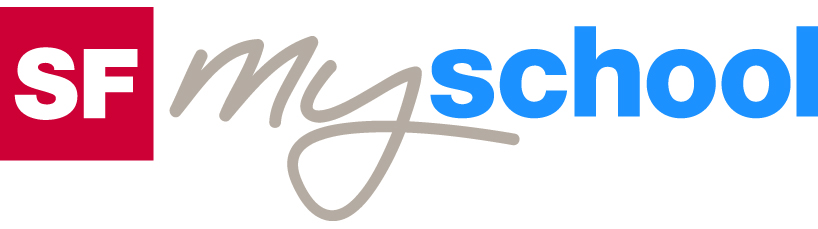 ArbeitsblattArbeitsblatt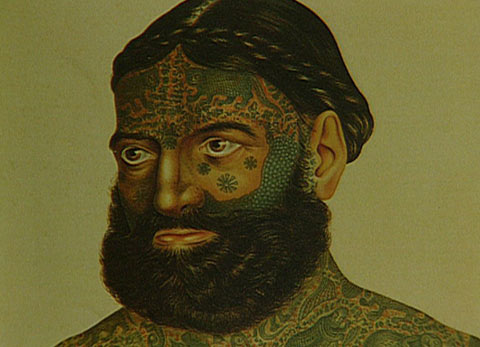 Kulturelle Eigenheiten:Kulturelle Eigenheiten:Kulturelle Eigenheiten:Kulturelle Eigenheiten:Kulturelle Eigenheiten:Kulturelle Eigenheiten:Tätowierung (8)14:00 MinutenTätowierung (8)14:00 MinutenTätowierung (8)14:00 MinutenTätowierung (8)14:00 MinutenTätowierung (8)14:00 MinutenTätowierung (8)14:00 Minuten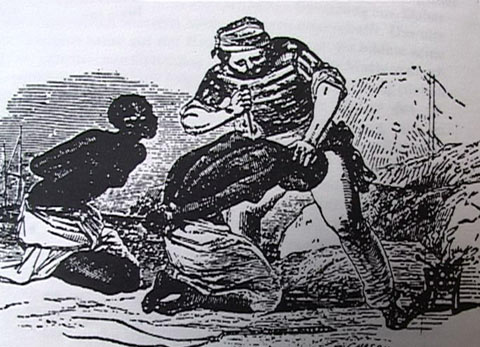 Wie alt ist die Körperbemalung vermutlich?Nenne mindestens fünf mögliche Gründe für Körperbemalungen?Wer brachte den Begriff «Tattoo» nach Europa?Welches könnten die Gründe sein, warum sich in den Krisen- und Kriegsjahren immer mehr Menschen tätowieren liessen?Wie viele Tattoos weist die Haut von Ötzi auf?Wie viele Bilder zeigte die Haut des «Tätowierten von Birma»?Nenne einige Beispiele von Brandmarken.Welches ist die «Königsklasse»?Erkläre die Tätowierungsmaschine. Wann wurde sie patentiert?Zeichne die Haut im Querschnitt.Welche drei Entfernungsmöglichkeiten gibt es?Nenne zwei Alternativen zur Tätowierung.Wie alt ist die Körperbemalung vermutlich?Nenne mindestens fünf mögliche Gründe für Körperbemalungen?Wer brachte den Begriff «Tattoo» nach Europa?Welches könnten die Gründe sein, warum sich in den Krisen- und Kriegsjahren immer mehr Menschen tätowieren liessen?Wie viele Tattoos weist die Haut von Ötzi auf?Wie viele Bilder zeigte die Haut des «Tätowierten von Birma»?Nenne einige Beispiele von Brandmarken.Welches ist die «Königsklasse»?Erkläre die Tätowierungsmaschine. Wann wurde sie patentiert?Zeichne die Haut im Querschnitt.Welche drei Entfernungsmöglichkeiten gibt es?Nenne zwei Alternativen zur Tätowierung.Wie alt ist die Körperbemalung vermutlich?Nenne mindestens fünf mögliche Gründe für Körperbemalungen?Wer brachte den Begriff «Tattoo» nach Europa?Welches könnten die Gründe sein, warum sich in den Krisen- und Kriegsjahren immer mehr Menschen tätowieren liessen?Wie viele Tattoos weist die Haut von Ötzi auf?Wie viele Bilder zeigte die Haut des «Tätowierten von Birma»?Nenne einige Beispiele von Brandmarken.Welches ist die «Königsklasse»?Erkläre die Tätowierungsmaschine. Wann wurde sie patentiert?Zeichne die Haut im Querschnitt.Welche drei Entfernungsmöglichkeiten gibt es?Nenne zwei Alternativen zur Tätowierung.Wie alt ist die Körperbemalung vermutlich?Nenne mindestens fünf mögliche Gründe für Körperbemalungen?Wer brachte den Begriff «Tattoo» nach Europa?Welches könnten die Gründe sein, warum sich in den Krisen- und Kriegsjahren immer mehr Menschen tätowieren liessen?Wie viele Tattoos weist die Haut von Ötzi auf?Wie viele Bilder zeigte die Haut des «Tätowierten von Birma»?Nenne einige Beispiele von Brandmarken.Welches ist die «Königsklasse»?Erkläre die Tätowierungsmaschine. Wann wurde sie patentiert?Zeichne die Haut im Querschnitt.Welche drei Entfernungsmöglichkeiten gibt es?Nenne zwei Alternativen zur Tätowierung.Wie alt ist die Körperbemalung vermutlich?Nenne mindestens fünf mögliche Gründe für Körperbemalungen?Wer brachte den Begriff «Tattoo» nach Europa?Welches könnten die Gründe sein, warum sich in den Krisen- und Kriegsjahren immer mehr Menschen tätowieren liessen?Wie viele Tattoos weist die Haut von Ötzi auf?Wie viele Bilder zeigte die Haut des «Tätowierten von Birma»?Nenne einige Beispiele von Brandmarken.Welches ist die «Königsklasse»?Erkläre die Tätowierungsmaschine. Wann wurde sie patentiert?Zeichne die Haut im Querschnitt.Welche drei Entfernungsmöglichkeiten gibt es?Nenne zwei Alternativen zur Tätowierung.Wie alt ist die Körperbemalung vermutlich?Nenne mindestens fünf mögliche Gründe für Körperbemalungen?Wer brachte den Begriff «Tattoo» nach Europa?Welches könnten die Gründe sein, warum sich in den Krisen- und Kriegsjahren immer mehr Menschen tätowieren liessen?Wie viele Tattoos weist die Haut von Ötzi auf?Wie viele Bilder zeigte die Haut des «Tätowierten von Birma»?Nenne einige Beispiele von Brandmarken.Welches ist die «Königsklasse»?Erkläre die Tätowierungsmaschine. Wann wurde sie patentiert?Zeichne die Haut im Querschnitt.Welche drei Entfernungsmöglichkeiten gibt es?Nenne zwei Alternativen zur Tätowierung.Wie alt ist die Körperbemalung vermutlich?Nenne mindestens fünf mögliche Gründe für Körperbemalungen?Wer brachte den Begriff «Tattoo» nach Europa?Welches könnten die Gründe sein, warum sich in den Krisen- und Kriegsjahren immer mehr Menschen tätowieren liessen?Wie viele Tattoos weist die Haut von Ötzi auf?Wie viele Bilder zeigte die Haut des «Tätowierten von Birma»?Nenne einige Beispiele von Brandmarken.Welches ist die «Königsklasse»?Erkläre die Tätowierungsmaschine. Wann wurde sie patentiert?Zeichne die Haut im Querschnitt.Welche drei Entfernungsmöglichkeiten gibt es?Nenne zwei Alternativen zur Tätowierung.Wie alt ist die Körperbemalung vermutlich?Nenne mindestens fünf mögliche Gründe für Körperbemalungen?Wer brachte den Begriff «Tattoo» nach Europa?Welches könnten die Gründe sein, warum sich in den Krisen- und Kriegsjahren immer mehr Menschen tätowieren liessen?Wie viele Tattoos weist die Haut von Ötzi auf?Wie viele Bilder zeigte die Haut des «Tätowierten von Birma»?Nenne einige Beispiele von Brandmarken.Welches ist die «Königsklasse»?Erkläre die Tätowierungsmaschine. Wann wurde sie patentiert?Zeichne die Haut im Querschnitt.Welche drei Entfernungsmöglichkeiten gibt es?Nenne zwei Alternativen zur Tätowierung.Wie alt ist die Körperbemalung vermutlich?Nenne mindestens fünf mögliche Gründe für Körperbemalungen?Wer brachte den Begriff «Tattoo» nach Europa?Welches könnten die Gründe sein, warum sich in den Krisen- und Kriegsjahren immer mehr Menschen tätowieren liessen?Wie viele Tattoos weist die Haut von Ötzi auf?Wie viele Bilder zeigte die Haut des «Tätowierten von Birma»?Nenne einige Beispiele von Brandmarken.Welches ist die «Königsklasse»?Erkläre die Tätowierungsmaschine. Wann wurde sie patentiert?Zeichne die Haut im Querschnitt.Welche drei Entfernungsmöglichkeiten gibt es?Nenne zwei Alternativen zur Tätowierung.Wie alt ist die Körperbemalung vermutlich?Nenne mindestens fünf mögliche Gründe für Körperbemalungen?Wer brachte den Begriff «Tattoo» nach Europa?Welches könnten die Gründe sein, warum sich in den Krisen- und Kriegsjahren immer mehr Menschen tätowieren liessen?Wie viele Tattoos weist die Haut von Ötzi auf?Wie viele Bilder zeigte die Haut des «Tätowierten von Birma»?Nenne einige Beispiele von Brandmarken.Welches ist die «Königsklasse»?Erkläre die Tätowierungsmaschine. Wann wurde sie patentiert?Zeichne die Haut im Querschnitt.Welche drei Entfernungsmöglichkeiten gibt es?Nenne zwei Alternativen zur Tätowierung.Wie alt ist die Körperbemalung vermutlich?Nenne mindestens fünf mögliche Gründe für Körperbemalungen?Wer brachte den Begriff «Tattoo» nach Europa?Welches könnten die Gründe sein, warum sich in den Krisen- und Kriegsjahren immer mehr Menschen tätowieren liessen?Wie viele Tattoos weist die Haut von Ötzi auf?Wie viele Bilder zeigte die Haut des «Tätowierten von Birma»?Nenne einige Beispiele von Brandmarken.Welches ist die «Königsklasse»?Erkläre die Tätowierungsmaschine. Wann wurde sie patentiert?Zeichne die Haut im Querschnitt.Welche drei Entfernungsmöglichkeiten gibt es?Nenne zwei Alternativen zur Tätowierung.Wie alt ist die Körperbemalung vermutlich?Nenne mindestens fünf mögliche Gründe für Körperbemalungen?Wer brachte den Begriff «Tattoo» nach Europa?Welches könnten die Gründe sein, warum sich in den Krisen- und Kriegsjahren immer mehr Menschen tätowieren liessen?Wie viele Tattoos weist die Haut von Ötzi auf?Wie viele Bilder zeigte die Haut des «Tätowierten von Birma»?Nenne einige Beispiele von Brandmarken.Welches ist die «Königsklasse»?Erkläre die Tätowierungsmaschine. Wann wurde sie patentiert?Zeichne die Haut im Querschnitt.Welche drei Entfernungsmöglichkeiten gibt es?Nenne zwei Alternativen zur Tätowierung.Wie alt ist die Körperbemalung vermutlich?Nenne mindestens fünf mögliche Gründe für Körperbemalungen?Wer brachte den Begriff «Tattoo» nach Europa?Welches könnten die Gründe sein, warum sich in den Krisen- und Kriegsjahren immer mehr Menschen tätowieren liessen?Wie viele Tattoos weist die Haut von Ötzi auf?Wie viele Bilder zeigte die Haut des «Tätowierten von Birma»?Nenne einige Beispiele von Brandmarken.Welches ist die «Königsklasse»?Erkläre die Tätowierungsmaschine. Wann wurde sie patentiert?Zeichne die Haut im Querschnitt.Welche drei Entfernungsmöglichkeiten gibt es?Nenne zwei Alternativen zur Tätowierung.Wie alt ist die Körperbemalung vermutlich?Nenne mindestens fünf mögliche Gründe für Körperbemalungen?Wer brachte den Begriff «Tattoo» nach Europa?Welches könnten die Gründe sein, warum sich in den Krisen- und Kriegsjahren immer mehr Menschen tätowieren liessen?Wie viele Tattoos weist die Haut von Ötzi auf?Wie viele Bilder zeigte die Haut des «Tätowierten von Birma»?Nenne einige Beispiele von Brandmarken.Welches ist die «Königsklasse»?Erkläre die Tätowierungsmaschine. Wann wurde sie patentiert?Zeichne die Haut im Querschnitt.Welche drei Entfernungsmöglichkeiten gibt es?Nenne zwei Alternativen zur Tätowierung.Wie alt ist die Körperbemalung vermutlich?Nenne mindestens fünf mögliche Gründe für Körperbemalungen?Wer brachte den Begriff «Tattoo» nach Europa?Welches könnten die Gründe sein, warum sich in den Krisen- und Kriegsjahren immer mehr Menschen tätowieren liessen?Wie viele Tattoos weist die Haut von Ötzi auf?Wie viele Bilder zeigte die Haut des «Tätowierten von Birma»?Nenne einige Beispiele von Brandmarken.Welches ist die «Königsklasse»?Erkläre die Tätowierungsmaschine. Wann wurde sie patentiert?Zeichne die Haut im Querschnitt.Welche drei Entfernungsmöglichkeiten gibt es?Nenne zwei Alternativen zur Tätowierung.Wie alt ist die Körperbemalung vermutlich?Nenne mindestens fünf mögliche Gründe für Körperbemalungen?Wer brachte den Begriff «Tattoo» nach Europa?Welches könnten die Gründe sein, warum sich in den Krisen- und Kriegsjahren immer mehr Menschen tätowieren liessen?Wie viele Tattoos weist die Haut von Ötzi auf?Wie viele Bilder zeigte die Haut des «Tätowierten von Birma»?Nenne einige Beispiele von Brandmarken.Welches ist die «Königsklasse»?Erkläre die Tätowierungsmaschine. Wann wurde sie patentiert?Zeichne die Haut im Querschnitt.Welche drei Entfernungsmöglichkeiten gibt es?Nenne zwei Alternativen zur Tätowierung.Wie alt ist die Körperbemalung vermutlich?Nenne mindestens fünf mögliche Gründe für Körperbemalungen?Wer brachte den Begriff «Tattoo» nach Europa?Welches könnten die Gründe sein, warum sich in den Krisen- und Kriegsjahren immer mehr Menschen tätowieren liessen?Wie viele Tattoos weist die Haut von Ötzi auf?Wie viele Bilder zeigte die Haut des «Tätowierten von Birma»?Nenne einige Beispiele von Brandmarken.Welches ist die «Königsklasse»?Erkläre die Tätowierungsmaschine. Wann wurde sie patentiert?Zeichne die Haut im Querschnitt.Welche drei Entfernungsmöglichkeiten gibt es?Nenne zwei Alternativen zur Tätowierung.Wie alt ist die Körperbemalung vermutlich?Nenne mindestens fünf mögliche Gründe für Körperbemalungen?Wer brachte den Begriff «Tattoo» nach Europa?Welches könnten die Gründe sein, warum sich in den Krisen- und Kriegsjahren immer mehr Menschen tätowieren liessen?Wie viele Tattoos weist die Haut von Ötzi auf?Wie viele Bilder zeigte die Haut des «Tätowierten von Birma»?Nenne einige Beispiele von Brandmarken.Welches ist die «Königsklasse»?Erkläre die Tätowierungsmaschine. Wann wurde sie patentiert?Zeichne die Haut im Querschnitt.Welche drei Entfernungsmöglichkeiten gibt es?Nenne zwei Alternativen zur Tätowierung.Wie alt ist die Körperbemalung vermutlich?Nenne mindestens fünf mögliche Gründe für Körperbemalungen?Wer brachte den Begriff «Tattoo» nach Europa?Welches könnten die Gründe sein, warum sich in den Krisen- und Kriegsjahren immer mehr Menschen tätowieren liessen?Wie viele Tattoos weist die Haut von Ötzi auf?Wie viele Bilder zeigte die Haut des «Tätowierten von Birma»?Nenne einige Beispiele von Brandmarken.Welches ist die «Königsklasse»?Erkläre die Tätowierungsmaschine. Wann wurde sie patentiert?Zeichne die Haut im Querschnitt.Welche drei Entfernungsmöglichkeiten gibt es?Nenne zwei Alternativen zur Tätowierung.Wie alt ist die Körperbemalung vermutlich?Nenne mindestens fünf mögliche Gründe für Körperbemalungen?Wer brachte den Begriff «Tattoo» nach Europa?Welches könnten die Gründe sein, warum sich in den Krisen- und Kriegsjahren immer mehr Menschen tätowieren liessen?Wie viele Tattoos weist die Haut von Ötzi auf?Wie viele Bilder zeigte die Haut des «Tätowierten von Birma»?Nenne einige Beispiele von Brandmarken.Welches ist die «Königsklasse»?Erkläre die Tätowierungsmaschine. Wann wurde sie patentiert?Zeichne die Haut im Querschnitt.Welche drei Entfernungsmöglichkeiten gibt es?Nenne zwei Alternativen zur Tätowierung.Wie alt ist die Körperbemalung vermutlich?Nenne mindestens fünf mögliche Gründe für Körperbemalungen?Wer brachte den Begriff «Tattoo» nach Europa?Welches könnten die Gründe sein, warum sich in den Krisen- und Kriegsjahren immer mehr Menschen tätowieren liessen?Wie viele Tattoos weist die Haut von Ötzi auf?Wie viele Bilder zeigte die Haut des «Tätowierten von Birma»?Nenne einige Beispiele von Brandmarken.Welches ist die «Königsklasse»?Erkläre die Tätowierungsmaschine. Wann wurde sie patentiert?Zeichne die Haut im Querschnitt.Welche drei Entfernungsmöglichkeiten gibt es?Nenne zwei Alternativen zur Tätowierung.Wie alt ist die Körperbemalung vermutlich?Nenne mindestens fünf mögliche Gründe für Körperbemalungen?Wer brachte den Begriff «Tattoo» nach Europa?Welches könnten die Gründe sein, warum sich in den Krisen- und Kriegsjahren immer mehr Menschen tätowieren liessen?Wie viele Tattoos weist die Haut von Ötzi auf?Wie viele Bilder zeigte die Haut des «Tätowierten von Birma»?Nenne einige Beispiele von Brandmarken.Welches ist die «Königsklasse»?Erkläre die Tätowierungsmaschine. Wann wurde sie patentiert?Zeichne die Haut im Querschnitt.Welche drei Entfernungsmöglichkeiten gibt es?Nenne zwei Alternativen zur Tätowierung.Wie alt ist die Körperbemalung vermutlich?Nenne mindestens fünf mögliche Gründe für Körperbemalungen?Wer brachte den Begriff «Tattoo» nach Europa?Welches könnten die Gründe sein, warum sich in den Krisen- und Kriegsjahren immer mehr Menschen tätowieren liessen?Wie viele Tattoos weist die Haut von Ötzi auf?Wie viele Bilder zeigte die Haut des «Tätowierten von Birma»?Nenne einige Beispiele von Brandmarken.Welches ist die «Königsklasse»?Erkläre die Tätowierungsmaschine. Wann wurde sie patentiert?Zeichne die Haut im Querschnitt.Welche drei Entfernungsmöglichkeiten gibt es?Nenne zwei Alternativen zur Tätowierung.Wie alt ist die Körperbemalung vermutlich?Nenne mindestens fünf mögliche Gründe für Körperbemalungen?Wer brachte den Begriff «Tattoo» nach Europa?Welches könnten die Gründe sein, warum sich in den Krisen- und Kriegsjahren immer mehr Menschen tätowieren liessen?Wie viele Tattoos weist die Haut von Ötzi auf?Wie viele Bilder zeigte die Haut des «Tätowierten von Birma»?Nenne einige Beispiele von Brandmarken.Welches ist die «Königsklasse»?Erkläre die Tätowierungsmaschine. Wann wurde sie patentiert?Zeichne die Haut im Querschnitt.Welche drei Entfernungsmöglichkeiten gibt es?Nenne zwei Alternativen zur Tätowierung.Wie alt ist die Körperbemalung vermutlich?Nenne mindestens fünf mögliche Gründe für Körperbemalungen?Wer brachte den Begriff «Tattoo» nach Europa?Welches könnten die Gründe sein, warum sich in den Krisen- und Kriegsjahren immer mehr Menschen tätowieren liessen?Wie viele Tattoos weist die Haut von Ötzi auf?Wie viele Bilder zeigte die Haut des «Tätowierten von Birma»?Nenne einige Beispiele von Brandmarken.Welches ist die «Königsklasse»?Erkläre die Tätowierungsmaschine. Wann wurde sie patentiert?Zeichne die Haut im Querschnitt.Welche drei Entfernungsmöglichkeiten gibt es?Nenne zwei Alternativen zur Tätowierung.Wie alt ist die Körperbemalung vermutlich?Nenne mindestens fünf mögliche Gründe für Körperbemalungen?Wer brachte den Begriff «Tattoo» nach Europa?Welches könnten die Gründe sein, warum sich in den Krisen- und Kriegsjahren immer mehr Menschen tätowieren liessen?Wie viele Tattoos weist die Haut von Ötzi auf?Wie viele Bilder zeigte die Haut des «Tätowierten von Birma»?Nenne einige Beispiele von Brandmarken.Welches ist die «Königsklasse»?Erkläre die Tätowierungsmaschine. Wann wurde sie patentiert?Zeichne die Haut im Querschnitt.Welche drei Entfernungsmöglichkeiten gibt es?Nenne zwei Alternativen zur Tätowierung.Wie alt ist die Körperbemalung vermutlich?Nenne mindestens fünf mögliche Gründe für Körperbemalungen?Wer brachte den Begriff «Tattoo» nach Europa?Welches könnten die Gründe sein, warum sich in den Krisen- und Kriegsjahren immer mehr Menschen tätowieren liessen?Wie viele Tattoos weist die Haut von Ötzi auf?Wie viele Bilder zeigte die Haut des «Tätowierten von Birma»?Nenne einige Beispiele von Brandmarken.Welches ist die «Königsklasse»?Erkläre die Tätowierungsmaschine. Wann wurde sie patentiert?Zeichne die Haut im Querschnitt.Welche drei Entfernungsmöglichkeiten gibt es?Nenne zwei Alternativen zur Tätowierung.Wie alt ist die Körperbemalung vermutlich?Nenne mindestens fünf mögliche Gründe für Körperbemalungen?Wer brachte den Begriff «Tattoo» nach Europa?Welches könnten die Gründe sein, warum sich in den Krisen- und Kriegsjahren immer mehr Menschen tätowieren liessen?Wie viele Tattoos weist die Haut von Ötzi auf?Wie viele Bilder zeigte die Haut des «Tätowierten von Birma»?Nenne einige Beispiele von Brandmarken.Welches ist die «Königsklasse»?Erkläre die Tätowierungsmaschine. Wann wurde sie patentiert?Zeichne die Haut im Querschnitt.Welche drei Entfernungsmöglichkeiten gibt es?Nenne zwei Alternativen zur Tätowierung.Wie alt ist die Körperbemalung vermutlich?Nenne mindestens fünf mögliche Gründe für Körperbemalungen?Wer brachte den Begriff «Tattoo» nach Europa?Welches könnten die Gründe sein, warum sich in den Krisen- und Kriegsjahren immer mehr Menschen tätowieren liessen?Wie viele Tattoos weist die Haut von Ötzi auf?Wie viele Bilder zeigte die Haut des «Tätowierten von Birma»?Nenne einige Beispiele von Brandmarken.Welches ist die «Königsklasse»?Erkläre die Tätowierungsmaschine. Wann wurde sie patentiert?Zeichne die Haut im Querschnitt.Welche drei Entfernungsmöglichkeiten gibt es?Nenne zwei Alternativen zur Tätowierung.Wie alt ist die Körperbemalung vermutlich?Nenne mindestens fünf mögliche Gründe für Körperbemalungen?Wer brachte den Begriff «Tattoo» nach Europa?Welches könnten die Gründe sein, warum sich in den Krisen- und Kriegsjahren immer mehr Menschen tätowieren liessen?Wie viele Tattoos weist die Haut von Ötzi auf?Wie viele Bilder zeigte die Haut des «Tätowierten von Birma»?Nenne einige Beispiele von Brandmarken.Welches ist die «Königsklasse»?Erkläre die Tätowierungsmaschine. Wann wurde sie patentiert?Zeichne die Haut im Querschnitt.Welche drei Entfernungsmöglichkeiten gibt es?Nenne zwei Alternativen zur Tätowierung.Wie alt ist die Körperbemalung vermutlich?Nenne mindestens fünf mögliche Gründe für Körperbemalungen?Wer brachte den Begriff «Tattoo» nach Europa?Welches könnten die Gründe sein, warum sich in den Krisen- und Kriegsjahren immer mehr Menschen tätowieren liessen?Wie viele Tattoos weist die Haut von Ötzi auf?Wie viele Bilder zeigte die Haut des «Tätowierten von Birma»?Nenne einige Beispiele von Brandmarken.Welches ist die «Königsklasse»?Erkläre die Tätowierungsmaschine. Wann wurde sie patentiert?Zeichne die Haut im Querschnitt.Welche drei Entfernungsmöglichkeiten gibt es?Nenne zwei Alternativen zur Tätowierung.Wie alt ist die Körperbemalung vermutlich?Nenne mindestens fünf mögliche Gründe für Körperbemalungen?Wer brachte den Begriff «Tattoo» nach Europa?Welches könnten die Gründe sein, warum sich in den Krisen- und Kriegsjahren immer mehr Menschen tätowieren liessen?Wie viele Tattoos weist die Haut von Ötzi auf?Wie viele Bilder zeigte die Haut des «Tätowierten von Birma»?Nenne einige Beispiele von Brandmarken.Welches ist die «Königsklasse»?Erkläre die Tätowierungsmaschine. Wann wurde sie patentiert?Zeichne die Haut im Querschnitt.Welche drei Entfernungsmöglichkeiten gibt es?Nenne zwei Alternativen zur Tätowierung.Wie alt ist die Körperbemalung vermutlich?Nenne mindestens fünf mögliche Gründe für Körperbemalungen?Wer brachte den Begriff «Tattoo» nach Europa?Welches könnten die Gründe sein, warum sich in den Krisen- und Kriegsjahren immer mehr Menschen tätowieren liessen?Wie viele Tattoos weist die Haut von Ötzi auf?Wie viele Bilder zeigte die Haut des «Tätowierten von Birma»?Nenne einige Beispiele von Brandmarken.Welches ist die «Königsklasse»?Erkläre die Tätowierungsmaschine. Wann wurde sie patentiert?Zeichne die Haut im Querschnitt.Welche drei Entfernungsmöglichkeiten gibt es?Nenne zwei Alternativen zur Tätowierung.Wie alt ist die Körperbemalung vermutlich?Nenne mindestens fünf mögliche Gründe für Körperbemalungen?Wer brachte den Begriff «Tattoo» nach Europa?Welches könnten die Gründe sein, warum sich in den Krisen- und Kriegsjahren immer mehr Menschen tätowieren liessen?Wie viele Tattoos weist die Haut von Ötzi auf?Wie viele Bilder zeigte die Haut des «Tätowierten von Birma»?Nenne einige Beispiele von Brandmarken.Welches ist die «Königsklasse»?Erkläre die Tätowierungsmaschine. Wann wurde sie patentiert?Zeichne die Haut im Querschnitt.Welche drei Entfernungsmöglichkeiten gibt es?Nenne zwei Alternativen zur Tätowierung.Wie alt ist die Körperbemalung vermutlich?Nenne mindestens fünf mögliche Gründe für Körperbemalungen?Wer brachte den Begriff «Tattoo» nach Europa?Welches könnten die Gründe sein, warum sich in den Krisen- und Kriegsjahren immer mehr Menschen tätowieren liessen?Wie viele Tattoos weist die Haut von Ötzi auf?Wie viele Bilder zeigte die Haut des «Tätowierten von Birma»?Nenne einige Beispiele von Brandmarken.Welches ist die «Königsklasse»?Erkläre die Tätowierungsmaschine. Wann wurde sie patentiert?Zeichne die Haut im Querschnitt.Welche drei Entfernungsmöglichkeiten gibt es?Nenne zwei Alternativen zur Tätowierung.Wie alt ist die Körperbemalung vermutlich?Nenne mindestens fünf mögliche Gründe für Körperbemalungen?Wer brachte den Begriff «Tattoo» nach Europa?Welches könnten die Gründe sein, warum sich in den Krisen- und Kriegsjahren immer mehr Menschen tätowieren liessen?Wie viele Tattoos weist die Haut von Ötzi auf?Wie viele Bilder zeigte die Haut des «Tätowierten von Birma»?Nenne einige Beispiele von Brandmarken.Welches ist die «Königsklasse»?Erkläre die Tätowierungsmaschine. Wann wurde sie patentiert?Zeichne die Haut im Querschnitt.Welche drei Entfernungsmöglichkeiten gibt es?Nenne zwei Alternativen zur Tätowierung.Wie alt ist die Körperbemalung vermutlich?Nenne mindestens fünf mögliche Gründe für Körperbemalungen?Wer brachte den Begriff «Tattoo» nach Europa?Welches könnten die Gründe sein, warum sich in den Krisen- und Kriegsjahren immer mehr Menschen tätowieren liessen?Wie viele Tattoos weist die Haut von Ötzi auf?Wie viele Bilder zeigte die Haut des «Tätowierten von Birma»?Nenne einige Beispiele von Brandmarken.Welches ist die «Königsklasse»?Erkläre die Tätowierungsmaschine. Wann wurde sie patentiert?Zeichne die Haut im Querschnitt.Welche drei Entfernungsmöglichkeiten gibt es?Nenne zwei Alternativen zur Tätowierung.Wie alt ist die Körperbemalung vermutlich?Nenne mindestens fünf mögliche Gründe für Körperbemalungen?Wer brachte den Begriff «Tattoo» nach Europa?Welches könnten die Gründe sein, warum sich in den Krisen- und Kriegsjahren immer mehr Menschen tätowieren liessen?Wie viele Tattoos weist die Haut von Ötzi auf?Wie viele Bilder zeigte die Haut des «Tätowierten von Birma»?Nenne einige Beispiele von Brandmarken.Welches ist die «Königsklasse»?Erkläre die Tätowierungsmaschine. Wann wurde sie patentiert?Zeichne die Haut im Querschnitt.Welche drei Entfernungsmöglichkeiten gibt es?Nenne zwei Alternativen zur Tätowierung.Wie alt ist die Körperbemalung vermutlich?Nenne mindestens fünf mögliche Gründe für Körperbemalungen?Wer brachte den Begriff «Tattoo» nach Europa?Welches könnten die Gründe sein, warum sich in den Krisen- und Kriegsjahren immer mehr Menschen tätowieren liessen?Wie viele Tattoos weist die Haut von Ötzi auf?Wie viele Bilder zeigte die Haut des «Tätowierten von Birma»?Nenne einige Beispiele von Brandmarken.Welches ist die «Königsklasse»?Erkläre die Tätowierungsmaschine. Wann wurde sie patentiert?Zeichne die Haut im Querschnitt.Welche drei Entfernungsmöglichkeiten gibt es?Nenne zwei Alternativen zur Tätowierung.Wie alt ist die Körperbemalung vermutlich?Nenne mindestens fünf mögliche Gründe für Körperbemalungen?Wer brachte den Begriff «Tattoo» nach Europa?Welches könnten die Gründe sein, warum sich in den Krisen- und Kriegsjahren immer mehr Menschen tätowieren liessen?Wie viele Tattoos weist die Haut von Ötzi auf?Wie viele Bilder zeigte die Haut des «Tätowierten von Birma»?Nenne einige Beispiele von Brandmarken.Welches ist die «Königsklasse»?Erkläre die Tätowierungsmaschine. Wann wurde sie patentiert?Zeichne die Haut im Querschnitt.Welche drei Entfernungsmöglichkeiten gibt es?Nenne zwei Alternativen zur Tätowierung.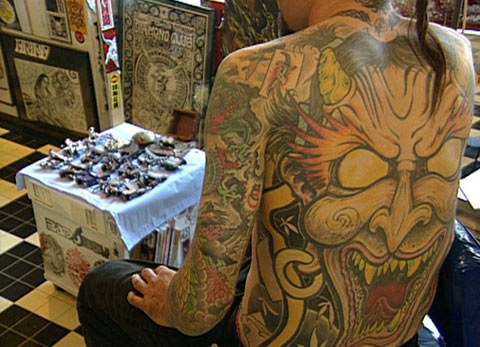 Wie alt ist die Körperbemalung vermutlich?Nenne mindestens fünf mögliche Gründe für Körperbemalungen?Wer brachte den Begriff «Tattoo» nach Europa?Welches könnten die Gründe sein, warum sich in den Krisen- und Kriegsjahren immer mehr Menschen tätowieren liessen?Wie viele Tattoos weist die Haut von Ötzi auf?Wie viele Bilder zeigte die Haut des «Tätowierten von Birma»?Nenne einige Beispiele von Brandmarken.Welches ist die «Königsklasse»?Erkläre die Tätowierungsmaschine. Wann wurde sie patentiert?Zeichne die Haut im Querschnitt.Welche drei Entfernungsmöglichkeiten gibt es?Nenne zwei Alternativen zur Tätowierung.Wie alt ist die Körperbemalung vermutlich?Nenne mindestens fünf mögliche Gründe für Körperbemalungen?Wer brachte den Begriff «Tattoo» nach Europa?Welches könnten die Gründe sein, warum sich in den Krisen- und Kriegsjahren immer mehr Menschen tätowieren liessen?Wie viele Tattoos weist die Haut von Ötzi auf?Wie viele Bilder zeigte die Haut des «Tätowierten von Birma»?Nenne einige Beispiele von Brandmarken.Welches ist die «Königsklasse»?Erkläre die Tätowierungsmaschine. Wann wurde sie patentiert?Zeichne die Haut im Querschnitt.Welche drei Entfernungsmöglichkeiten gibt es?Nenne zwei Alternativen zur Tätowierung.Wie alt ist die Körperbemalung vermutlich?Nenne mindestens fünf mögliche Gründe für Körperbemalungen?Wer brachte den Begriff «Tattoo» nach Europa?Welches könnten die Gründe sein, warum sich in den Krisen- und Kriegsjahren immer mehr Menschen tätowieren liessen?Wie viele Tattoos weist die Haut von Ötzi auf?Wie viele Bilder zeigte die Haut des «Tätowierten von Birma»?Nenne einige Beispiele von Brandmarken.Welches ist die «Königsklasse»?Erkläre die Tätowierungsmaschine. Wann wurde sie patentiert?Zeichne die Haut im Querschnitt.Welche drei Entfernungsmöglichkeiten gibt es?Nenne zwei Alternativen zur Tätowierung.Wie alt ist die Körperbemalung vermutlich?Nenne mindestens fünf mögliche Gründe für Körperbemalungen?Wer brachte den Begriff «Tattoo» nach Europa?Welches könnten die Gründe sein, warum sich in den Krisen- und Kriegsjahren immer mehr Menschen tätowieren liessen?Wie viele Tattoos weist die Haut von Ötzi auf?Wie viele Bilder zeigte die Haut des «Tätowierten von Birma»?Nenne einige Beispiele von Brandmarken.Welches ist die «Königsklasse»?Erkläre die Tätowierungsmaschine. Wann wurde sie patentiert?Zeichne die Haut im Querschnitt.Welche drei Entfernungsmöglichkeiten gibt es?Nenne zwei Alternativen zur Tätowierung.Wie alt ist die Körperbemalung vermutlich?Nenne mindestens fünf mögliche Gründe für Körperbemalungen?Wer brachte den Begriff «Tattoo» nach Europa?Welches könnten die Gründe sein, warum sich in den Krisen- und Kriegsjahren immer mehr Menschen tätowieren liessen?Wie viele Tattoos weist die Haut von Ötzi auf?Wie viele Bilder zeigte die Haut des «Tätowierten von Birma»?Nenne einige Beispiele von Brandmarken.Welches ist die «Königsklasse»?Erkläre die Tätowierungsmaschine. Wann wurde sie patentiert?Zeichne die Haut im Querschnitt.Welche drei Entfernungsmöglichkeiten gibt es?Nenne zwei Alternativen zur Tätowierung.Wie alt ist die Körperbemalung vermutlich?Nenne mindestens fünf mögliche Gründe für Körperbemalungen?Wer brachte den Begriff «Tattoo» nach Europa?Welches könnten die Gründe sein, warum sich in den Krisen- und Kriegsjahren immer mehr Menschen tätowieren liessen?Wie viele Tattoos weist die Haut von Ötzi auf?Wie viele Bilder zeigte die Haut des «Tätowierten von Birma»?Nenne einige Beispiele von Brandmarken.Welches ist die «Königsklasse»?Erkläre die Tätowierungsmaschine. Wann wurde sie patentiert?Zeichne die Haut im Querschnitt.Welche drei Entfernungsmöglichkeiten gibt es?Nenne zwei Alternativen zur Tätowierung.Wie alt ist die Körperbemalung vermutlich?Nenne mindestens fünf mögliche Gründe für Körperbemalungen?Wer brachte den Begriff «Tattoo» nach Europa?Welches könnten die Gründe sein, warum sich in den Krisen- und Kriegsjahren immer mehr Menschen tätowieren liessen?Wie viele Tattoos weist die Haut von Ötzi auf?Wie viele Bilder zeigte die Haut des «Tätowierten von Birma»?Nenne einige Beispiele von Brandmarken.Welches ist die «Königsklasse»?Erkläre die Tätowierungsmaschine. Wann wurde sie patentiert?Zeichne die Haut im Querschnitt.Welche drei Entfernungsmöglichkeiten gibt es?Nenne zwei Alternativen zur Tätowierung.Wie alt ist die Körperbemalung vermutlich?Nenne mindestens fünf mögliche Gründe für Körperbemalungen?Wer brachte den Begriff «Tattoo» nach Europa?Welches könnten die Gründe sein, warum sich in den Krisen- und Kriegsjahren immer mehr Menschen tätowieren liessen?Wie viele Tattoos weist die Haut von Ötzi auf?Wie viele Bilder zeigte die Haut des «Tätowierten von Birma»?Nenne einige Beispiele von Brandmarken.Welches ist die «Königsklasse»?Erkläre die Tätowierungsmaschine. Wann wurde sie patentiert?Zeichne die Haut im Querschnitt.Welche drei Entfernungsmöglichkeiten gibt es?Nenne zwei Alternativen zur Tätowierung.Wie alt ist die Körperbemalung vermutlich?Nenne mindestens fünf mögliche Gründe für Körperbemalungen?Wer brachte den Begriff «Tattoo» nach Europa?Welches könnten die Gründe sein, warum sich in den Krisen- und Kriegsjahren immer mehr Menschen tätowieren liessen?Wie viele Tattoos weist die Haut von Ötzi auf?Wie viele Bilder zeigte die Haut des «Tätowierten von Birma»?Nenne einige Beispiele von Brandmarken.Welches ist die «Königsklasse»?Erkläre die Tätowierungsmaschine. Wann wurde sie patentiert?Zeichne die Haut im Querschnitt.Welche drei Entfernungsmöglichkeiten gibt es?Nenne zwei Alternativen zur Tätowierung.Wie alt ist die Körperbemalung vermutlich?Nenne mindestens fünf mögliche Gründe für Körperbemalungen?Wer brachte den Begriff «Tattoo» nach Europa?Welches könnten die Gründe sein, warum sich in den Krisen- und Kriegsjahren immer mehr Menschen tätowieren liessen?Wie viele Tattoos weist die Haut von Ötzi auf?Wie viele Bilder zeigte die Haut des «Tätowierten von Birma»?Nenne einige Beispiele von Brandmarken.Welches ist die «Königsklasse»?Erkläre die Tätowierungsmaschine. Wann wurde sie patentiert?Zeichne die Haut im Querschnitt.Welche drei Entfernungsmöglichkeiten gibt es?Nenne zwei Alternativen zur Tätowierung.Wie alt ist die Körperbemalung vermutlich?Nenne mindestens fünf mögliche Gründe für Körperbemalungen?Wer brachte den Begriff «Tattoo» nach Europa?Welches könnten die Gründe sein, warum sich in den Krisen- und Kriegsjahren immer mehr Menschen tätowieren liessen?Wie viele Tattoos weist die Haut von Ötzi auf?Wie viele Bilder zeigte die Haut des «Tätowierten von Birma»?Nenne einige Beispiele von Brandmarken.Welches ist die «Königsklasse»?Erkläre die Tätowierungsmaschine. Wann wurde sie patentiert?Zeichne die Haut im Querschnitt.Welche drei Entfernungsmöglichkeiten gibt es?Nenne zwei Alternativen zur Tätowierung.Wie alt ist die Körperbemalung vermutlich?Nenne mindestens fünf mögliche Gründe für Körperbemalungen?Wer brachte den Begriff «Tattoo» nach Europa?Welches könnten die Gründe sein, warum sich in den Krisen- und Kriegsjahren immer mehr Menschen tätowieren liessen?Wie viele Tattoos weist die Haut von Ötzi auf?Wie viele Bilder zeigte die Haut des «Tätowierten von Birma»?Nenne einige Beispiele von Brandmarken.Welches ist die «Königsklasse»?Erkläre die Tätowierungsmaschine. Wann wurde sie patentiert?Zeichne die Haut im Querschnitt.Welche drei Entfernungsmöglichkeiten gibt es?Nenne zwei Alternativen zur Tätowierung.Wie alt ist die Körperbemalung vermutlich?Nenne mindestens fünf mögliche Gründe für Körperbemalungen?Wer brachte den Begriff «Tattoo» nach Europa?Welches könnten die Gründe sein, warum sich in den Krisen- und Kriegsjahren immer mehr Menschen tätowieren liessen?Wie viele Tattoos weist die Haut von Ötzi auf?Wie viele Bilder zeigte die Haut des «Tätowierten von Birma»?Nenne einige Beispiele von Brandmarken.Welches ist die «Königsklasse»?Erkläre die Tätowierungsmaschine. Wann wurde sie patentiert?Zeichne die Haut im Querschnitt.Welche drei Entfernungsmöglichkeiten gibt es?Nenne zwei Alternativen zur Tätowierung.Wie alt ist die Körperbemalung vermutlich?Nenne mindestens fünf mögliche Gründe für Körperbemalungen?Wer brachte den Begriff «Tattoo» nach Europa?Welches könnten die Gründe sein, warum sich in den Krisen- und Kriegsjahren immer mehr Menschen tätowieren liessen?Wie viele Tattoos weist die Haut von Ötzi auf?Wie viele Bilder zeigte die Haut des «Tätowierten von Birma»?Nenne einige Beispiele von Brandmarken.Welches ist die «Königsklasse»?Erkläre die Tätowierungsmaschine. Wann wurde sie patentiert?Zeichne die Haut im Querschnitt.Welche drei Entfernungsmöglichkeiten gibt es?Nenne zwei Alternativen zur Tätowierung.Wie alt ist die Körperbemalung vermutlich?Nenne mindestens fünf mögliche Gründe für Körperbemalungen?Wer brachte den Begriff «Tattoo» nach Europa?Welches könnten die Gründe sein, warum sich in den Krisen- und Kriegsjahren immer mehr Menschen tätowieren liessen?Wie viele Tattoos weist die Haut von Ötzi auf?Wie viele Bilder zeigte die Haut des «Tätowierten von Birma»?Nenne einige Beispiele von Brandmarken.Welches ist die «Königsklasse»?Erkläre die Tätowierungsmaschine. Wann wurde sie patentiert?Zeichne die Haut im Querschnitt.Welche drei Entfernungsmöglichkeiten gibt es?Nenne zwei Alternativen zur Tätowierung.Wie alt ist die Körperbemalung vermutlich?Nenne mindestens fünf mögliche Gründe für Körperbemalungen?Wer brachte den Begriff «Tattoo» nach Europa?Welches könnten die Gründe sein, warum sich in den Krisen- und Kriegsjahren immer mehr Menschen tätowieren liessen?Wie viele Tattoos weist die Haut von Ötzi auf?Wie viele Bilder zeigte die Haut des «Tätowierten von Birma»?Nenne einige Beispiele von Brandmarken.Welches ist die «Königsklasse»?Erkläre die Tätowierungsmaschine. Wann wurde sie patentiert?Zeichne die Haut im Querschnitt.Welche drei Entfernungsmöglichkeiten gibt es?Nenne zwei Alternativen zur Tätowierung.Wie alt ist die Körperbemalung vermutlich?Nenne mindestens fünf mögliche Gründe für Körperbemalungen?Wer brachte den Begriff «Tattoo» nach Europa?Welches könnten die Gründe sein, warum sich in den Krisen- und Kriegsjahren immer mehr Menschen tätowieren liessen?Wie viele Tattoos weist die Haut von Ötzi auf?Wie viele Bilder zeigte die Haut des «Tätowierten von Birma»?Nenne einige Beispiele von Brandmarken.Welches ist die «Königsklasse»?Erkläre die Tätowierungsmaschine. Wann wurde sie patentiert?Zeichne die Haut im Querschnitt.Welche drei Entfernungsmöglichkeiten gibt es?Nenne zwei Alternativen zur Tätowierung.Wie alt ist die Körperbemalung vermutlich?Nenne mindestens fünf mögliche Gründe für Körperbemalungen?Wer brachte den Begriff «Tattoo» nach Europa?Welches könnten die Gründe sein, warum sich in den Krisen- und Kriegsjahren immer mehr Menschen tätowieren liessen?Wie viele Tattoos weist die Haut von Ötzi auf?Wie viele Bilder zeigte die Haut des «Tätowierten von Birma»?Nenne einige Beispiele von Brandmarken.Welches ist die «Königsklasse»?Erkläre die Tätowierungsmaschine. Wann wurde sie patentiert?Zeichne die Haut im Querschnitt.Welche drei Entfernungsmöglichkeiten gibt es?Nenne zwei Alternativen zur Tätowierung.Wie alt ist die Körperbemalung vermutlich?Nenne mindestens fünf mögliche Gründe für Körperbemalungen?Wer brachte den Begriff «Tattoo» nach Europa?Welches könnten die Gründe sein, warum sich in den Krisen- und Kriegsjahren immer mehr Menschen tätowieren liessen?Wie viele Tattoos weist die Haut von Ötzi auf?Wie viele Bilder zeigte die Haut des «Tätowierten von Birma»?Nenne einige Beispiele von Brandmarken.Welches ist die «Königsklasse»?Erkläre die Tätowierungsmaschine. Wann wurde sie patentiert?Zeichne die Haut im Querschnitt.Welche drei Entfernungsmöglichkeiten gibt es?Nenne zwei Alternativen zur Tätowierung.Wie alt ist die Körperbemalung vermutlich?Nenne mindestens fünf mögliche Gründe für Körperbemalungen?Wer brachte den Begriff «Tattoo» nach Europa?Welches könnten die Gründe sein, warum sich in den Krisen- und Kriegsjahren immer mehr Menschen tätowieren liessen?Wie viele Tattoos weist die Haut von Ötzi auf?Wie viele Bilder zeigte die Haut des «Tätowierten von Birma»?Nenne einige Beispiele von Brandmarken.Welches ist die «Königsklasse»?Erkläre die Tätowierungsmaschine. Wann wurde sie patentiert?Zeichne die Haut im Querschnitt.Welche drei Entfernungsmöglichkeiten gibt es?Nenne zwei Alternativen zur Tätowierung.Wie alt ist die Körperbemalung vermutlich?Nenne mindestens fünf mögliche Gründe für Körperbemalungen?Wer brachte den Begriff «Tattoo» nach Europa?Welches könnten die Gründe sein, warum sich in den Krisen- und Kriegsjahren immer mehr Menschen tätowieren liessen?Wie viele Tattoos weist die Haut von Ötzi auf?Wie viele Bilder zeigte die Haut des «Tätowierten von Birma»?Nenne einige Beispiele von Brandmarken.Welches ist die «Königsklasse»?Erkläre die Tätowierungsmaschine. Wann wurde sie patentiert?Zeichne die Haut im Querschnitt.Welche drei Entfernungsmöglichkeiten gibt es?Nenne zwei Alternativen zur Tätowierung.Wie alt ist die Körperbemalung vermutlich?Nenne mindestens fünf mögliche Gründe für Körperbemalungen?Wer brachte den Begriff «Tattoo» nach Europa?Welches könnten die Gründe sein, warum sich in den Krisen- und Kriegsjahren immer mehr Menschen tätowieren liessen?Wie viele Tattoos weist die Haut von Ötzi auf?Wie viele Bilder zeigte die Haut des «Tätowierten von Birma»?Nenne einige Beispiele von Brandmarken.Welches ist die «Königsklasse»?Erkläre die Tätowierungsmaschine. Wann wurde sie patentiert?Zeichne die Haut im Querschnitt.Welche drei Entfernungsmöglichkeiten gibt es?Nenne zwei Alternativen zur Tätowierung.Wie alt ist die Körperbemalung vermutlich?Nenne mindestens fünf mögliche Gründe für Körperbemalungen?Wer brachte den Begriff «Tattoo» nach Europa?Welches könnten die Gründe sein, warum sich in den Krisen- und Kriegsjahren immer mehr Menschen tätowieren liessen?Wie viele Tattoos weist die Haut von Ötzi auf?Wie viele Bilder zeigte die Haut des «Tätowierten von Birma»?Nenne einige Beispiele von Brandmarken.Welches ist die «Königsklasse»?Erkläre die Tätowierungsmaschine. Wann wurde sie patentiert?Zeichne die Haut im Querschnitt.Welche drei Entfernungsmöglichkeiten gibt es?Nenne zwei Alternativen zur Tätowierung.Wie alt ist die Körperbemalung vermutlich?Nenne mindestens fünf mögliche Gründe für Körperbemalungen?Wer brachte den Begriff «Tattoo» nach Europa?Welches könnten die Gründe sein, warum sich in den Krisen- und Kriegsjahren immer mehr Menschen tätowieren liessen?Wie viele Tattoos weist die Haut von Ötzi auf?Wie viele Bilder zeigte die Haut des «Tätowierten von Birma»?Nenne einige Beispiele von Brandmarken.Welches ist die «Königsklasse»?Erkläre die Tätowierungsmaschine. Wann wurde sie patentiert?Zeichne die Haut im Querschnitt.Welche drei Entfernungsmöglichkeiten gibt es?Nenne zwei Alternativen zur Tätowierung.Wie alt ist die Körperbemalung vermutlich?Nenne mindestens fünf mögliche Gründe für Körperbemalungen?Wer brachte den Begriff «Tattoo» nach Europa?Welches könnten die Gründe sein, warum sich in den Krisen- und Kriegsjahren immer mehr Menschen tätowieren liessen?Wie viele Tattoos weist die Haut von Ötzi auf?Wie viele Bilder zeigte die Haut des «Tätowierten von Birma»?Nenne einige Beispiele von Brandmarken.Welches ist die «Königsklasse»?Erkläre die Tätowierungsmaschine. Wann wurde sie patentiert?Zeichne die Haut im Querschnitt.Welche drei Entfernungsmöglichkeiten gibt es?Nenne zwei Alternativen zur Tätowierung.Wie alt ist die Körperbemalung vermutlich?Nenne mindestens fünf mögliche Gründe für Körperbemalungen?Wer brachte den Begriff «Tattoo» nach Europa?Welches könnten die Gründe sein, warum sich in den Krisen- und Kriegsjahren immer mehr Menschen tätowieren liessen?Wie viele Tattoos weist die Haut von Ötzi auf?Wie viele Bilder zeigte die Haut des «Tätowierten von Birma»?Nenne einige Beispiele von Brandmarken.Welches ist die «Königsklasse»?Erkläre die Tätowierungsmaschine. Wann wurde sie patentiert?Zeichne die Haut im Querschnitt.Welche drei Entfernungsmöglichkeiten gibt es?Nenne zwei Alternativen zur Tätowierung.Wie alt ist die Körperbemalung vermutlich?Nenne mindestens fünf mögliche Gründe für Körperbemalungen?Wer brachte den Begriff «Tattoo» nach Europa?Welches könnten die Gründe sein, warum sich in den Krisen- und Kriegsjahren immer mehr Menschen tätowieren liessen?Wie viele Tattoos weist die Haut von Ötzi auf?Wie viele Bilder zeigte die Haut des «Tätowierten von Birma»?Nenne einige Beispiele von Brandmarken.Welches ist die «Königsklasse»?Erkläre die Tätowierungsmaschine. Wann wurde sie patentiert?Zeichne die Haut im Querschnitt.Welche drei Entfernungsmöglichkeiten gibt es?Nenne zwei Alternativen zur Tätowierung.Wie alt ist die Körperbemalung vermutlich?Nenne mindestens fünf mögliche Gründe für Körperbemalungen?Wer brachte den Begriff «Tattoo» nach Europa?Welches könnten die Gründe sein, warum sich in den Krisen- und Kriegsjahren immer mehr Menschen tätowieren liessen?Wie viele Tattoos weist die Haut von Ötzi auf?Wie viele Bilder zeigte die Haut des «Tätowierten von Birma»?Nenne einige Beispiele von Brandmarken.Welches ist die «Königsklasse»?Erkläre die Tätowierungsmaschine. Wann wurde sie patentiert?Zeichne die Haut im Querschnitt.Welche drei Entfernungsmöglichkeiten gibt es?Nenne zwei Alternativen zur Tätowierung.Wie alt ist die Körperbemalung vermutlich?Nenne mindestens fünf mögliche Gründe für Körperbemalungen?Wer brachte den Begriff «Tattoo» nach Europa?Welches könnten die Gründe sein, warum sich in den Krisen- und Kriegsjahren immer mehr Menschen tätowieren liessen?Wie viele Tattoos weist die Haut von Ötzi auf?Wie viele Bilder zeigte die Haut des «Tätowierten von Birma»?Nenne einige Beispiele von Brandmarken.Welches ist die «Königsklasse»?Erkläre die Tätowierungsmaschine. Wann wurde sie patentiert?Zeichne die Haut im Querschnitt.Welche drei Entfernungsmöglichkeiten gibt es?Nenne zwei Alternativen zur Tätowierung.Wie alt ist die Körperbemalung vermutlich?Nenne mindestens fünf mögliche Gründe für Körperbemalungen?Wer brachte den Begriff «Tattoo» nach Europa?Welches könnten die Gründe sein, warum sich in den Krisen- und Kriegsjahren immer mehr Menschen tätowieren liessen?Wie viele Tattoos weist die Haut von Ötzi auf?Wie viele Bilder zeigte die Haut des «Tätowierten von Birma»?Nenne einige Beispiele von Brandmarken.Welches ist die «Königsklasse»?Erkläre die Tätowierungsmaschine. Wann wurde sie patentiert?Zeichne die Haut im Querschnitt.Welche drei Entfernungsmöglichkeiten gibt es?Nenne zwei Alternativen zur Tätowierung.Wie alt ist die Körperbemalung vermutlich?Nenne mindestens fünf mögliche Gründe für Körperbemalungen?Wer brachte den Begriff «Tattoo» nach Europa?Welches könnten die Gründe sein, warum sich in den Krisen- und Kriegsjahren immer mehr Menschen tätowieren liessen?Wie viele Tattoos weist die Haut von Ötzi auf?Wie viele Bilder zeigte die Haut des «Tätowierten von Birma»?Nenne einige Beispiele von Brandmarken.Welches ist die «Königsklasse»?Erkläre die Tätowierungsmaschine. Wann wurde sie patentiert?Zeichne die Haut im Querschnitt.Welche drei Entfernungsmöglichkeiten gibt es?Nenne zwei Alternativen zur Tätowierung.Wie alt ist die Körperbemalung vermutlich?Nenne mindestens fünf mögliche Gründe für Körperbemalungen?Wer brachte den Begriff «Tattoo» nach Europa?Welches könnten die Gründe sein, warum sich in den Krisen- und Kriegsjahren immer mehr Menschen tätowieren liessen?Wie viele Tattoos weist die Haut von Ötzi auf?Wie viele Bilder zeigte die Haut des «Tätowierten von Birma»?Nenne einige Beispiele von Brandmarken.Welches ist die «Königsklasse»?Erkläre die Tätowierungsmaschine. Wann wurde sie patentiert?Zeichne die Haut im Querschnitt.Welche drei Entfernungsmöglichkeiten gibt es?Nenne zwei Alternativen zur Tätowierung.Wie alt ist die Körperbemalung vermutlich?Nenne mindestens fünf mögliche Gründe für Körperbemalungen?Wer brachte den Begriff «Tattoo» nach Europa?Welches könnten die Gründe sein, warum sich in den Krisen- und Kriegsjahren immer mehr Menschen tätowieren liessen?Wie viele Tattoos weist die Haut von Ötzi auf?Wie viele Bilder zeigte die Haut des «Tätowierten von Birma»?Nenne einige Beispiele von Brandmarken.Welches ist die «Königsklasse»?Erkläre die Tätowierungsmaschine. Wann wurde sie patentiert?Zeichne die Haut im Querschnitt.Welche drei Entfernungsmöglichkeiten gibt es?Nenne zwei Alternativen zur Tätowierung.Wie alt ist die Körperbemalung vermutlich?Nenne mindestens fünf mögliche Gründe für Körperbemalungen?Wer brachte den Begriff «Tattoo» nach Europa?Welches könnten die Gründe sein, warum sich in den Krisen- und Kriegsjahren immer mehr Menschen tätowieren liessen?Wie viele Tattoos weist die Haut von Ötzi auf?Wie viele Bilder zeigte die Haut des «Tätowierten von Birma»?Nenne einige Beispiele von Brandmarken.Welches ist die «Königsklasse»?Erkläre die Tätowierungsmaschine. Wann wurde sie patentiert?Zeichne die Haut im Querschnitt.Welche drei Entfernungsmöglichkeiten gibt es?Nenne zwei Alternativen zur Tätowierung.Wie alt ist die Körperbemalung vermutlich?Nenne mindestens fünf mögliche Gründe für Körperbemalungen?Wer brachte den Begriff «Tattoo» nach Europa?Welches könnten die Gründe sein, warum sich in den Krisen- und Kriegsjahren immer mehr Menschen tätowieren liessen?Wie viele Tattoos weist die Haut von Ötzi auf?Wie viele Bilder zeigte die Haut des «Tätowierten von Birma»?Nenne einige Beispiele von Brandmarken.Welches ist die «Königsklasse»?Erkläre die Tätowierungsmaschine. Wann wurde sie patentiert?Zeichne die Haut im Querschnitt.Welche drei Entfernungsmöglichkeiten gibt es?Nenne zwei Alternativen zur Tätowierung.Wie alt ist die Körperbemalung vermutlich?Nenne mindestens fünf mögliche Gründe für Körperbemalungen?Wer brachte den Begriff «Tattoo» nach Europa?Welches könnten die Gründe sein, warum sich in den Krisen- und Kriegsjahren immer mehr Menschen tätowieren liessen?Wie viele Tattoos weist die Haut von Ötzi auf?Wie viele Bilder zeigte die Haut des «Tätowierten von Birma»?Nenne einige Beispiele von Brandmarken.Welches ist die «Königsklasse»?Erkläre die Tätowierungsmaschine. Wann wurde sie patentiert?Zeichne die Haut im Querschnitt.Welche drei Entfernungsmöglichkeiten gibt es?Nenne zwei Alternativen zur Tätowierung.Wie alt ist die Körperbemalung vermutlich?Nenne mindestens fünf mögliche Gründe für Körperbemalungen?Wer brachte den Begriff «Tattoo» nach Europa?Welches könnten die Gründe sein, warum sich in den Krisen- und Kriegsjahren immer mehr Menschen tätowieren liessen?Wie viele Tattoos weist die Haut von Ötzi auf?Wie viele Bilder zeigte die Haut des «Tätowierten von Birma»?Nenne einige Beispiele von Brandmarken.Welches ist die «Königsklasse»?Erkläre die Tätowierungsmaschine. Wann wurde sie patentiert?Zeichne die Haut im Querschnitt.Welche drei Entfernungsmöglichkeiten gibt es?Nenne zwei Alternativen zur Tätowierung.Wie alt ist die Körperbemalung vermutlich?Nenne mindestens fünf mögliche Gründe für Körperbemalungen?Wer brachte den Begriff «Tattoo» nach Europa?Welches könnten die Gründe sein, warum sich in den Krisen- und Kriegsjahren immer mehr Menschen tätowieren liessen?Wie viele Tattoos weist die Haut von Ötzi auf?Wie viele Bilder zeigte die Haut des «Tätowierten von Birma»?Nenne einige Beispiele von Brandmarken.Welches ist die «Königsklasse»?Erkläre die Tätowierungsmaschine. Wann wurde sie patentiert?Zeichne die Haut im Querschnitt.Welche drei Entfernungsmöglichkeiten gibt es?Nenne zwei Alternativen zur Tätowierung.Wie alt ist die Körperbemalung vermutlich?Nenne mindestens fünf mögliche Gründe für Körperbemalungen?Wer brachte den Begriff «Tattoo» nach Europa?Welches könnten die Gründe sein, warum sich in den Krisen- und Kriegsjahren immer mehr Menschen tätowieren liessen?Wie viele Tattoos weist die Haut von Ötzi auf?Wie viele Bilder zeigte die Haut des «Tätowierten von Birma»?Nenne einige Beispiele von Brandmarken.Welches ist die «Königsklasse»?Erkläre die Tätowierungsmaschine. Wann wurde sie patentiert?Zeichne die Haut im Querschnitt.Welche drei Entfernungsmöglichkeiten gibt es?Nenne zwei Alternativen zur Tätowierung.Wie alt ist die Körperbemalung vermutlich?Nenne mindestens fünf mögliche Gründe für Körperbemalungen?Wer brachte den Begriff «Tattoo» nach Europa?Welches könnten die Gründe sein, warum sich in den Krisen- und Kriegsjahren immer mehr Menschen tätowieren liessen?Wie viele Tattoos weist die Haut von Ötzi auf?Wie viele Bilder zeigte die Haut des «Tätowierten von Birma»?Nenne einige Beispiele von Brandmarken.Welches ist die «Königsklasse»?Erkläre die Tätowierungsmaschine. Wann wurde sie patentiert?Zeichne die Haut im Querschnitt.Welche drei Entfernungsmöglichkeiten gibt es?Nenne zwei Alternativen zur Tätowierung.Wie alt ist die Körperbemalung vermutlich?Nenne mindestens fünf mögliche Gründe für Körperbemalungen?Wer brachte den Begriff «Tattoo» nach Europa?Welches könnten die Gründe sein, warum sich in den Krisen- und Kriegsjahren immer mehr Menschen tätowieren liessen?Wie viele Tattoos weist die Haut von Ötzi auf?Wie viele Bilder zeigte die Haut des «Tätowierten von Birma»?Nenne einige Beispiele von Brandmarken.Welches ist die «Königsklasse»?Erkläre die Tätowierungsmaschine. Wann wurde sie patentiert?Zeichne die Haut im Querschnitt.Welche drei Entfernungsmöglichkeiten gibt es?Nenne zwei Alternativen zur Tätowierung.Wie alt ist die Körperbemalung vermutlich?Nenne mindestens fünf mögliche Gründe für Körperbemalungen?Wer brachte den Begriff «Tattoo» nach Europa?Welches könnten die Gründe sein, warum sich in den Krisen- und Kriegsjahren immer mehr Menschen tätowieren liessen?Wie viele Tattoos weist die Haut von Ötzi auf?Wie viele Bilder zeigte die Haut des «Tätowierten von Birma»?Nenne einige Beispiele von Brandmarken.Welches ist die «Königsklasse»?Erkläre die Tätowierungsmaschine. Wann wurde sie patentiert?Zeichne die Haut im Querschnitt.Welche drei Entfernungsmöglichkeiten gibt es?Nenne zwei Alternativen zur Tätowierung.Wie alt ist die Körperbemalung vermutlich?Nenne mindestens fünf mögliche Gründe für Körperbemalungen?Wer brachte den Begriff «Tattoo» nach Europa?Welches könnten die Gründe sein, warum sich in den Krisen- und Kriegsjahren immer mehr Menschen tätowieren liessen?Wie viele Tattoos weist die Haut von Ötzi auf?Wie viele Bilder zeigte die Haut des «Tätowierten von Birma»?Nenne einige Beispiele von Brandmarken.Welches ist die «Königsklasse»?Erkläre die Tätowierungsmaschine. Wann wurde sie patentiert?Zeichne die Haut im Querschnitt.Welche drei Entfernungsmöglichkeiten gibt es?Nenne zwei Alternativen zur Tätowierung.Wie alt ist die Körperbemalung vermutlich?Nenne mindestens fünf mögliche Gründe für Körperbemalungen?Wer brachte den Begriff «Tattoo» nach Europa?Welches könnten die Gründe sein, warum sich in den Krisen- und Kriegsjahren immer mehr Menschen tätowieren liessen?Wie viele Tattoos weist die Haut von Ötzi auf?Wie viele Bilder zeigte die Haut des «Tätowierten von Birma»?Nenne einige Beispiele von Brandmarken.Welches ist die «Königsklasse»?Erkläre die Tätowierungsmaschine. Wann wurde sie patentiert?Zeichne die Haut im Querschnitt.Welche drei Entfernungsmöglichkeiten gibt es?Nenne zwei Alternativen zur Tätowierung.Wie alt ist die Körperbemalung vermutlich?Nenne mindestens fünf mögliche Gründe für Körperbemalungen?Wer brachte den Begriff «Tattoo» nach Europa?Welches könnten die Gründe sein, warum sich in den Krisen- und Kriegsjahren immer mehr Menschen tätowieren liessen?Wie viele Tattoos weist die Haut von Ötzi auf?Wie viele Bilder zeigte die Haut des «Tätowierten von Birma»?Nenne einige Beispiele von Brandmarken.Welches ist die «Königsklasse»?Erkläre die Tätowierungsmaschine. Wann wurde sie patentiert?Zeichne die Haut im Querschnitt.Welche drei Entfernungsmöglichkeiten gibt es?Nenne zwei Alternativen zur Tätowierung.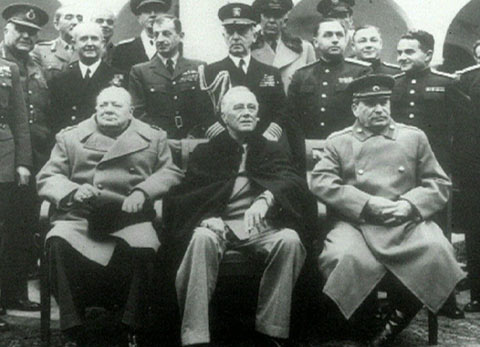 Wie alt ist die Körperbemalung vermutlich?Nenne mindestens fünf mögliche Gründe für Körperbemalungen?Wer brachte den Begriff «Tattoo» nach Europa?Welches könnten die Gründe sein, warum sich in den Krisen- und Kriegsjahren immer mehr Menschen tätowieren liessen?Wie viele Tattoos weist die Haut von Ötzi auf?Wie viele Bilder zeigte die Haut des «Tätowierten von Birma»?Nenne einige Beispiele von Brandmarken.Welches ist die «Königsklasse»?Erkläre die Tätowierungsmaschine. Wann wurde sie patentiert?Zeichne die Haut im Querschnitt.Welche drei Entfernungsmöglichkeiten gibt es?Nenne zwei Alternativen zur Tätowierung.Wie alt ist die Körperbemalung vermutlich?Nenne mindestens fünf mögliche Gründe für Körperbemalungen?Wer brachte den Begriff «Tattoo» nach Europa?Welches könnten die Gründe sein, warum sich in den Krisen- und Kriegsjahren immer mehr Menschen tätowieren liessen?Wie viele Tattoos weist die Haut von Ötzi auf?Wie viele Bilder zeigte die Haut des «Tätowierten von Birma»?Nenne einige Beispiele von Brandmarken.Welches ist die «Königsklasse»?Erkläre die Tätowierungsmaschine. Wann wurde sie patentiert?Zeichne die Haut im Querschnitt.Welche drei Entfernungsmöglichkeiten gibt es?Nenne zwei Alternativen zur Tätowierung.Wie alt ist die Körperbemalung vermutlich?Nenne mindestens fünf mögliche Gründe für Körperbemalungen?Wer brachte den Begriff «Tattoo» nach Europa?Welches könnten die Gründe sein, warum sich in den Krisen- und Kriegsjahren immer mehr Menschen tätowieren liessen?Wie viele Tattoos weist die Haut von Ötzi auf?Wie viele Bilder zeigte die Haut des «Tätowierten von Birma»?Nenne einige Beispiele von Brandmarken.Welches ist die «Königsklasse»?Erkläre die Tätowierungsmaschine. Wann wurde sie patentiert?Zeichne die Haut im Querschnitt.Welche drei Entfernungsmöglichkeiten gibt es?Nenne zwei Alternativen zur Tätowierung.Wie alt ist die Körperbemalung vermutlich?Nenne mindestens fünf mögliche Gründe für Körperbemalungen?Wer brachte den Begriff «Tattoo» nach Europa?Welches könnten die Gründe sein, warum sich in den Krisen- und Kriegsjahren immer mehr Menschen tätowieren liessen?Wie viele Tattoos weist die Haut von Ötzi auf?Wie viele Bilder zeigte die Haut des «Tätowierten von Birma»?Nenne einige Beispiele von Brandmarken.Welches ist die «Königsklasse»?Erkläre die Tätowierungsmaschine. Wann wurde sie patentiert?Zeichne die Haut im Querschnitt.Welche drei Entfernungsmöglichkeiten gibt es?Nenne zwei Alternativen zur Tätowierung.Wie alt ist die Körperbemalung vermutlich?Nenne mindestens fünf mögliche Gründe für Körperbemalungen?Wer brachte den Begriff «Tattoo» nach Europa?Welches könnten die Gründe sein, warum sich in den Krisen- und Kriegsjahren immer mehr Menschen tätowieren liessen?Wie viele Tattoos weist die Haut von Ötzi auf?Wie viele Bilder zeigte die Haut des «Tätowierten von Birma»?Nenne einige Beispiele von Brandmarken.Welches ist die «Königsklasse»?Erkläre die Tätowierungsmaschine. Wann wurde sie patentiert?Zeichne die Haut im Querschnitt.Welche drei Entfernungsmöglichkeiten gibt es?Nenne zwei Alternativen zur Tätowierung.Wie alt ist die Körperbemalung vermutlich?Nenne mindestens fünf mögliche Gründe für Körperbemalungen?Wer brachte den Begriff «Tattoo» nach Europa?Welches könnten die Gründe sein, warum sich in den Krisen- und Kriegsjahren immer mehr Menschen tätowieren liessen?Wie viele Tattoos weist die Haut von Ötzi auf?Wie viele Bilder zeigte die Haut des «Tätowierten von Birma»?Nenne einige Beispiele von Brandmarken.Welches ist die «Königsklasse»?Erkläre die Tätowierungsmaschine. Wann wurde sie patentiert?Zeichne die Haut im Querschnitt.Welche drei Entfernungsmöglichkeiten gibt es?Nenne zwei Alternativen zur Tätowierung.Wie alt ist die Körperbemalung vermutlich?Nenne mindestens fünf mögliche Gründe für Körperbemalungen?Wer brachte den Begriff «Tattoo» nach Europa?Welches könnten die Gründe sein, warum sich in den Krisen- und Kriegsjahren immer mehr Menschen tätowieren liessen?Wie viele Tattoos weist die Haut von Ötzi auf?Wie viele Bilder zeigte die Haut des «Tätowierten von Birma»?Nenne einige Beispiele von Brandmarken.Welches ist die «Königsklasse»?Erkläre die Tätowierungsmaschine. Wann wurde sie patentiert?Zeichne die Haut im Querschnitt.Welche drei Entfernungsmöglichkeiten gibt es?Nenne zwei Alternativen zur Tätowierung.Wie alt ist die Körperbemalung vermutlich?Nenne mindestens fünf mögliche Gründe für Körperbemalungen?Wer brachte den Begriff «Tattoo» nach Europa?Welches könnten die Gründe sein, warum sich in den Krisen- und Kriegsjahren immer mehr Menschen tätowieren liessen?Wie viele Tattoos weist die Haut von Ötzi auf?Wie viele Bilder zeigte die Haut des «Tätowierten von Birma»?Nenne einige Beispiele von Brandmarken.Welches ist die «Königsklasse»?Erkläre die Tätowierungsmaschine. Wann wurde sie patentiert?Zeichne die Haut im Querschnitt.Welche drei Entfernungsmöglichkeiten gibt es?Nenne zwei Alternativen zur Tätowierung.Wie alt ist die Körperbemalung vermutlich?Nenne mindestens fünf mögliche Gründe für Körperbemalungen?Wer brachte den Begriff «Tattoo» nach Europa?Welches könnten die Gründe sein, warum sich in den Krisen- und Kriegsjahren immer mehr Menschen tätowieren liessen?Wie viele Tattoos weist die Haut von Ötzi auf?Wie viele Bilder zeigte die Haut des «Tätowierten von Birma»?Nenne einige Beispiele von Brandmarken.Welches ist die «Königsklasse»?Erkläre die Tätowierungsmaschine. Wann wurde sie patentiert?Zeichne die Haut im Querschnitt.Welche drei Entfernungsmöglichkeiten gibt es?Nenne zwei Alternativen zur Tätowierung.Wie alt ist die Körperbemalung vermutlich?Nenne mindestens fünf mögliche Gründe für Körperbemalungen?Wer brachte den Begriff «Tattoo» nach Europa?Welches könnten die Gründe sein, warum sich in den Krisen- und Kriegsjahren immer mehr Menschen tätowieren liessen?Wie viele Tattoos weist die Haut von Ötzi auf?Wie viele Bilder zeigte die Haut des «Tätowierten von Birma»?Nenne einige Beispiele von Brandmarken.Welches ist die «Königsklasse»?Erkläre die Tätowierungsmaschine. Wann wurde sie patentiert?Zeichne die Haut im Querschnitt.Welche drei Entfernungsmöglichkeiten gibt es?Nenne zwei Alternativen zur Tätowierung.Wie alt ist die Körperbemalung vermutlich?Nenne mindestens fünf mögliche Gründe für Körperbemalungen?Wer brachte den Begriff «Tattoo» nach Europa?Welches könnten die Gründe sein, warum sich in den Krisen- und Kriegsjahren immer mehr Menschen tätowieren liessen?Wie viele Tattoos weist die Haut von Ötzi auf?Wie viele Bilder zeigte die Haut des «Tätowierten von Birma»?Nenne einige Beispiele von Brandmarken.Welches ist die «Königsklasse»?Erkläre die Tätowierungsmaschine. Wann wurde sie patentiert?Zeichne die Haut im Querschnitt.Welche drei Entfernungsmöglichkeiten gibt es?Nenne zwei Alternativen zur Tätowierung.Wie alt ist die Körperbemalung vermutlich?Nenne mindestens fünf mögliche Gründe für Körperbemalungen?Wer brachte den Begriff «Tattoo» nach Europa?Welches könnten die Gründe sein, warum sich in den Krisen- und Kriegsjahren immer mehr Menschen tätowieren liessen?Wie viele Tattoos weist die Haut von Ötzi auf?Wie viele Bilder zeigte die Haut des «Tätowierten von Birma»?Nenne einige Beispiele von Brandmarken.Welches ist die «Königsklasse»?Erkläre die Tätowierungsmaschine. Wann wurde sie patentiert?Zeichne die Haut im Querschnitt.Welche drei Entfernungsmöglichkeiten gibt es?Nenne zwei Alternativen zur Tätowierung.Wie alt ist die Körperbemalung vermutlich?Nenne mindestens fünf mögliche Gründe für Körperbemalungen?Wer brachte den Begriff «Tattoo» nach Europa?Welches könnten die Gründe sein, warum sich in den Krisen- und Kriegsjahren immer mehr Menschen tätowieren liessen?Wie viele Tattoos weist die Haut von Ötzi auf?Wie viele Bilder zeigte die Haut des «Tätowierten von Birma»?Nenne einige Beispiele von Brandmarken.Welches ist die «Königsklasse»?Erkläre die Tätowierungsmaschine. Wann wurde sie patentiert?Zeichne die Haut im Querschnitt.Welche drei Entfernungsmöglichkeiten gibt es?Nenne zwei Alternativen zur Tätowierung.Wie alt ist die Körperbemalung vermutlich?Nenne mindestens fünf mögliche Gründe für Körperbemalungen?Wer brachte den Begriff «Tattoo» nach Europa?Welches könnten die Gründe sein, warum sich in den Krisen- und Kriegsjahren immer mehr Menschen tätowieren liessen?Wie viele Tattoos weist die Haut von Ötzi auf?Wie viele Bilder zeigte die Haut des «Tätowierten von Birma»?Nenne einige Beispiele von Brandmarken.Welches ist die «Königsklasse»?Erkläre die Tätowierungsmaschine. Wann wurde sie patentiert?Zeichne die Haut im Querschnitt.Welche drei Entfernungsmöglichkeiten gibt es?Nenne zwei Alternativen zur Tätowierung.Wie alt ist die Körperbemalung vermutlich?Nenne mindestens fünf mögliche Gründe für Körperbemalungen?Wer brachte den Begriff «Tattoo» nach Europa?Welches könnten die Gründe sein, warum sich in den Krisen- und Kriegsjahren immer mehr Menschen tätowieren liessen?Wie viele Tattoos weist die Haut von Ötzi auf?Wie viele Bilder zeigte die Haut des «Tätowierten von Birma»?Nenne einige Beispiele von Brandmarken.Welches ist die «Königsklasse»?Erkläre die Tätowierungsmaschine. Wann wurde sie patentiert?Zeichne die Haut im Querschnitt.Welche drei Entfernungsmöglichkeiten gibt es?Nenne zwei Alternativen zur Tätowierung.Wie alt ist die Körperbemalung vermutlich?Nenne mindestens fünf mögliche Gründe für Körperbemalungen?Wer brachte den Begriff «Tattoo» nach Europa?Welches könnten die Gründe sein, warum sich in den Krisen- und Kriegsjahren immer mehr Menschen tätowieren liessen?Wie viele Tattoos weist die Haut von Ötzi auf?Wie viele Bilder zeigte die Haut des «Tätowierten von Birma»?Nenne einige Beispiele von Brandmarken.Welches ist die «Königsklasse»?Erkläre die Tätowierungsmaschine. Wann wurde sie patentiert?Zeichne die Haut im Querschnitt.Welche drei Entfernungsmöglichkeiten gibt es?Nenne zwei Alternativen zur Tätowierung.Wie alt ist die Körperbemalung vermutlich?Nenne mindestens fünf mögliche Gründe für Körperbemalungen?Wer brachte den Begriff «Tattoo» nach Europa?Welches könnten die Gründe sein, warum sich in den Krisen- und Kriegsjahren immer mehr Menschen tätowieren liessen?Wie viele Tattoos weist die Haut von Ötzi auf?Wie viele Bilder zeigte die Haut des «Tätowierten von Birma»?Nenne einige Beispiele von Brandmarken.Welches ist die «Königsklasse»?Erkläre die Tätowierungsmaschine. Wann wurde sie patentiert?Zeichne die Haut im Querschnitt.Welche drei Entfernungsmöglichkeiten gibt es?Nenne zwei Alternativen zur Tätowierung.Wie alt ist die Körperbemalung vermutlich?Nenne mindestens fünf mögliche Gründe für Körperbemalungen?Wer brachte den Begriff «Tattoo» nach Europa?Welches könnten die Gründe sein, warum sich in den Krisen- und Kriegsjahren immer mehr Menschen tätowieren liessen?Wie viele Tattoos weist die Haut von Ötzi auf?Wie viele Bilder zeigte die Haut des «Tätowierten von Birma»?Nenne einige Beispiele von Brandmarken.Welches ist die «Königsklasse»?Erkläre die Tätowierungsmaschine. Wann wurde sie patentiert?Zeichne die Haut im Querschnitt.Welche drei Entfernungsmöglichkeiten gibt es?Nenne zwei Alternativen zur Tätowierung.Wie alt ist die Körperbemalung vermutlich?Nenne mindestens fünf mögliche Gründe für Körperbemalungen?Wer brachte den Begriff «Tattoo» nach Europa?Welches könnten die Gründe sein, warum sich in den Krisen- und Kriegsjahren immer mehr Menschen tätowieren liessen?Wie viele Tattoos weist die Haut von Ötzi auf?Wie viele Bilder zeigte die Haut des «Tätowierten von Birma»?Nenne einige Beispiele von Brandmarken.Welches ist die «Königsklasse»?Erkläre die Tätowierungsmaschine. Wann wurde sie patentiert?Zeichne die Haut im Querschnitt.Welche drei Entfernungsmöglichkeiten gibt es?Nenne zwei Alternativen zur Tätowierung.Wie alt ist die Körperbemalung vermutlich?Nenne mindestens fünf mögliche Gründe für Körperbemalungen?Wer brachte den Begriff «Tattoo» nach Europa?Welches könnten die Gründe sein, warum sich in den Krisen- und Kriegsjahren immer mehr Menschen tätowieren liessen?Wie viele Tattoos weist die Haut von Ötzi auf?Wie viele Bilder zeigte die Haut des «Tätowierten von Birma»?Nenne einige Beispiele von Brandmarken.Welches ist die «Königsklasse»?Erkläre die Tätowierungsmaschine. Wann wurde sie patentiert?Zeichne die Haut im Querschnitt.Welche drei Entfernungsmöglichkeiten gibt es?Nenne zwei Alternativen zur Tätowierung.Wie alt ist die Körperbemalung vermutlich?Nenne mindestens fünf mögliche Gründe für Körperbemalungen?Wer brachte den Begriff «Tattoo» nach Europa?Welches könnten die Gründe sein, warum sich in den Krisen- und Kriegsjahren immer mehr Menschen tätowieren liessen?Wie viele Tattoos weist die Haut von Ötzi auf?Wie viele Bilder zeigte die Haut des «Tätowierten von Birma»?Nenne einige Beispiele von Brandmarken.Welches ist die «Königsklasse»?Erkläre die Tätowierungsmaschine. Wann wurde sie patentiert?Zeichne die Haut im Querschnitt.Welche drei Entfernungsmöglichkeiten gibt es?Nenne zwei Alternativen zur Tätowierung.Wie alt ist die Körperbemalung vermutlich?Nenne mindestens fünf mögliche Gründe für Körperbemalungen?Wer brachte den Begriff «Tattoo» nach Europa?Welches könnten die Gründe sein, warum sich in den Krisen- und Kriegsjahren immer mehr Menschen tätowieren liessen?Wie viele Tattoos weist die Haut von Ötzi auf?Wie viele Bilder zeigte die Haut des «Tätowierten von Birma»?Nenne einige Beispiele von Brandmarken.Welches ist die «Königsklasse»?Erkläre die Tätowierungsmaschine. Wann wurde sie patentiert?Zeichne die Haut im Querschnitt.Welche drei Entfernungsmöglichkeiten gibt es?Nenne zwei Alternativen zur Tätowierung.Wie alt ist die Körperbemalung vermutlich?Nenne mindestens fünf mögliche Gründe für Körperbemalungen?Wer brachte den Begriff «Tattoo» nach Europa?Welches könnten die Gründe sein, warum sich in den Krisen- und Kriegsjahren immer mehr Menschen tätowieren liessen?Wie viele Tattoos weist die Haut von Ötzi auf?Wie viele Bilder zeigte die Haut des «Tätowierten von Birma»?Nenne einige Beispiele von Brandmarken.Welches ist die «Königsklasse»?Erkläre die Tätowierungsmaschine. Wann wurde sie patentiert?Zeichne die Haut im Querschnitt.Welche drei Entfernungsmöglichkeiten gibt es?Nenne zwei Alternativen zur Tätowierung.Wie alt ist die Körperbemalung vermutlich?Nenne mindestens fünf mögliche Gründe für Körperbemalungen?Wer brachte den Begriff «Tattoo» nach Europa?Welches könnten die Gründe sein, warum sich in den Krisen- und Kriegsjahren immer mehr Menschen tätowieren liessen?Wie viele Tattoos weist die Haut von Ötzi auf?Wie viele Bilder zeigte die Haut des «Tätowierten von Birma»?Nenne einige Beispiele von Brandmarken.Welches ist die «Königsklasse»?Erkläre die Tätowierungsmaschine. Wann wurde sie patentiert?Zeichne die Haut im Querschnitt.Welche drei Entfernungsmöglichkeiten gibt es?Nenne zwei Alternativen zur Tätowierung.Wie alt ist die Körperbemalung vermutlich?Nenne mindestens fünf mögliche Gründe für Körperbemalungen?Wer brachte den Begriff «Tattoo» nach Europa?Welches könnten die Gründe sein, warum sich in den Krisen- und Kriegsjahren immer mehr Menschen tätowieren liessen?Wie viele Tattoos weist die Haut von Ötzi auf?Wie viele Bilder zeigte die Haut des «Tätowierten von Birma»?Nenne einige Beispiele von Brandmarken.Welches ist die «Königsklasse»?Erkläre die Tätowierungsmaschine. Wann wurde sie patentiert?Zeichne die Haut im Querschnitt.Welche drei Entfernungsmöglichkeiten gibt es?Nenne zwei Alternativen zur Tätowierung.Wie alt ist die Körperbemalung vermutlich?Nenne mindestens fünf mögliche Gründe für Körperbemalungen?Wer brachte den Begriff «Tattoo» nach Europa?Welches könnten die Gründe sein, warum sich in den Krisen- und Kriegsjahren immer mehr Menschen tätowieren liessen?Wie viele Tattoos weist die Haut von Ötzi auf?Wie viele Bilder zeigte die Haut des «Tätowierten von Birma»?Nenne einige Beispiele von Brandmarken.Welches ist die «Königsklasse»?Erkläre die Tätowierungsmaschine. Wann wurde sie patentiert?Zeichne die Haut im Querschnitt.Welche drei Entfernungsmöglichkeiten gibt es?Nenne zwei Alternativen zur Tätowierung.Wie alt ist die Körperbemalung vermutlich?Nenne mindestens fünf mögliche Gründe für Körperbemalungen?Wer brachte den Begriff «Tattoo» nach Europa?Welches könnten die Gründe sein, warum sich in den Krisen- und Kriegsjahren immer mehr Menschen tätowieren liessen?Wie viele Tattoos weist die Haut von Ötzi auf?Wie viele Bilder zeigte die Haut des «Tätowierten von Birma»?Nenne einige Beispiele von Brandmarken.Welches ist die «Königsklasse»?Erkläre die Tätowierungsmaschine. Wann wurde sie patentiert?Zeichne die Haut im Querschnitt.Welche drei Entfernungsmöglichkeiten gibt es?Nenne zwei Alternativen zur Tätowierung.Wie alt ist die Körperbemalung vermutlich?Nenne mindestens fünf mögliche Gründe für Körperbemalungen?Wer brachte den Begriff «Tattoo» nach Europa?Welches könnten die Gründe sein, warum sich in den Krisen- und Kriegsjahren immer mehr Menschen tätowieren liessen?Wie viele Tattoos weist die Haut von Ötzi auf?Wie viele Bilder zeigte die Haut des «Tätowierten von Birma»?Nenne einige Beispiele von Brandmarken.Welches ist die «Königsklasse»?Erkläre die Tätowierungsmaschine. Wann wurde sie patentiert?Zeichne die Haut im Querschnitt.Welche drei Entfernungsmöglichkeiten gibt es?Nenne zwei Alternativen zur Tätowierung.Wie alt ist die Körperbemalung vermutlich?Nenne mindestens fünf mögliche Gründe für Körperbemalungen?Wer brachte den Begriff «Tattoo» nach Europa?Welches könnten die Gründe sein, warum sich in den Krisen- und Kriegsjahren immer mehr Menschen tätowieren liessen?Wie viele Tattoos weist die Haut von Ötzi auf?Wie viele Bilder zeigte die Haut des «Tätowierten von Birma»?Nenne einige Beispiele von Brandmarken.Welches ist die «Königsklasse»?Erkläre die Tätowierungsmaschine. Wann wurde sie patentiert?Zeichne die Haut im Querschnitt.Welche drei Entfernungsmöglichkeiten gibt es?Nenne zwei Alternativen zur Tätowierung.Wie alt ist die Körperbemalung vermutlich?Nenne mindestens fünf mögliche Gründe für Körperbemalungen?Wer brachte den Begriff «Tattoo» nach Europa?Welches könnten die Gründe sein, warum sich in den Krisen- und Kriegsjahren immer mehr Menschen tätowieren liessen?Wie viele Tattoos weist die Haut von Ötzi auf?Wie viele Bilder zeigte die Haut des «Tätowierten von Birma»?Nenne einige Beispiele von Brandmarken.Welches ist die «Königsklasse»?Erkläre die Tätowierungsmaschine. Wann wurde sie patentiert?Zeichne die Haut im Querschnitt.Welche drei Entfernungsmöglichkeiten gibt es?Nenne zwei Alternativen zur Tätowierung.Wie alt ist die Körperbemalung vermutlich?Nenne mindestens fünf mögliche Gründe für Körperbemalungen?Wer brachte den Begriff «Tattoo» nach Europa?Welches könnten die Gründe sein, warum sich in den Krisen- und Kriegsjahren immer mehr Menschen tätowieren liessen?Wie viele Tattoos weist die Haut von Ötzi auf?Wie viele Bilder zeigte die Haut des «Tätowierten von Birma»?Nenne einige Beispiele von Brandmarken.Welches ist die «Königsklasse»?Erkläre die Tätowierungsmaschine. Wann wurde sie patentiert?Zeichne die Haut im Querschnitt.Welche drei Entfernungsmöglichkeiten gibt es?Nenne zwei Alternativen zur Tätowierung.Wie alt ist die Körperbemalung vermutlich?Nenne mindestens fünf mögliche Gründe für Körperbemalungen?Wer brachte den Begriff «Tattoo» nach Europa?Welches könnten die Gründe sein, warum sich in den Krisen- und Kriegsjahren immer mehr Menschen tätowieren liessen?Wie viele Tattoos weist die Haut von Ötzi auf?Wie viele Bilder zeigte die Haut des «Tätowierten von Birma»?Nenne einige Beispiele von Brandmarken.Welches ist die «Königsklasse»?Erkläre die Tätowierungsmaschine. Wann wurde sie patentiert?Zeichne die Haut im Querschnitt.Welche drei Entfernungsmöglichkeiten gibt es?Nenne zwei Alternativen zur Tätowierung.Wie alt ist die Körperbemalung vermutlich?Nenne mindestens fünf mögliche Gründe für Körperbemalungen?Wer brachte den Begriff «Tattoo» nach Europa?Welches könnten die Gründe sein, warum sich in den Krisen- und Kriegsjahren immer mehr Menschen tätowieren liessen?Wie viele Tattoos weist die Haut von Ötzi auf?Wie viele Bilder zeigte die Haut des «Tätowierten von Birma»?Nenne einige Beispiele von Brandmarken.Welches ist die «Königsklasse»?Erkläre die Tätowierungsmaschine. Wann wurde sie patentiert?Zeichne die Haut im Querschnitt.Welche drei Entfernungsmöglichkeiten gibt es?Nenne zwei Alternativen zur Tätowierung.Wie alt ist die Körperbemalung vermutlich?Nenne mindestens fünf mögliche Gründe für Körperbemalungen?Wer brachte den Begriff «Tattoo» nach Europa?Welches könnten die Gründe sein, warum sich in den Krisen- und Kriegsjahren immer mehr Menschen tätowieren liessen?Wie viele Tattoos weist die Haut von Ötzi auf?Wie viele Bilder zeigte die Haut des «Tätowierten von Birma»?Nenne einige Beispiele von Brandmarken.Welches ist die «Königsklasse»?Erkläre die Tätowierungsmaschine. Wann wurde sie patentiert?Zeichne die Haut im Querschnitt.Welche drei Entfernungsmöglichkeiten gibt es?Nenne zwei Alternativen zur Tätowierung.Wie alt ist die Körperbemalung vermutlich?Nenne mindestens fünf mögliche Gründe für Körperbemalungen?Wer brachte den Begriff «Tattoo» nach Europa?Welches könnten die Gründe sein, warum sich in den Krisen- und Kriegsjahren immer mehr Menschen tätowieren liessen?Wie viele Tattoos weist die Haut von Ötzi auf?Wie viele Bilder zeigte die Haut des «Tätowierten von Birma»?Nenne einige Beispiele von Brandmarken.Welches ist die «Königsklasse»?Erkläre die Tätowierungsmaschine. Wann wurde sie patentiert?Zeichne die Haut im Querschnitt.Welche drei Entfernungsmöglichkeiten gibt es?Nenne zwei Alternativen zur Tätowierung.Wie alt ist die Körperbemalung vermutlich?Nenne mindestens fünf mögliche Gründe für Körperbemalungen?Wer brachte den Begriff «Tattoo» nach Europa?Welches könnten die Gründe sein, warum sich in den Krisen- und Kriegsjahren immer mehr Menschen tätowieren liessen?Wie viele Tattoos weist die Haut von Ötzi auf?Wie viele Bilder zeigte die Haut des «Tätowierten von Birma»?Nenne einige Beispiele von Brandmarken.Welches ist die «Königsklasse»?Erkläre die Tätowierungsmaschine. Wann wurde sie patentiert?Zeichne die Haut im Querschnitt.Welche drei Entfernungsmöglichkeiten gibt es?Nenne zwei Alternativen zur Tätowierung.Wie alt ist die Körperbemalung vermutlich?Nenne mindestens fünf mögliche Gründe für Körperbemalungen?Wer brachte den Begriff «Tattoo» nach Europa?Welches könnten die Gründe sein, warum sich in den Krisen- und Kriegsjahren immer mehr Menschen tätowieren liessen?Wie viele Tattoos weist die Haut von Ötzi auf?Wie viele Bilder zeigte die Haut des «Tätowierten von Birma»?Nenne einige Beispiele von Brandmarken.Welches ist die «Königsklasse»?Erkläre die Tätowierungsmaschine. Wann wurde sie patentiert?Zeichne die Haut im Querschnitt.Welche drei Entfernungsmöglichkeiten gibt es?Nenne zwei Alternativen zur Tätowierung.Wie alt ist die Körperbemalung vermutlich?Nenne mindestens fünf mögliche Gründe für Körperbemalungen?Wer brachte den Begriff «Tattoo» nach Europa?Welches könnten die Gründe sein, warum sich in den Krisen- und Kriegsjahren immer mehr Menschen tätowieren liessen?Wie viele Tattoos weist die Haut von Ötzi auf?Wie viele Bilder zeigte die Haut des «Tätowierten von Birma»?Nenne einige Beispiele von Brandmarken.Welches ist die «Königsklasse»?Erkläre die Tätowierungsmaschine. Wann wurde sie patentiert?Zeichne die Haut im Querschnitt.Welche drei Entfernungsmöglichkeiten gibt es?Nenne zwei Alternativen zur Tätowierung.Wie alt ist die Körperbemalung vermutlich?Nenne mindestens fünf mögliche Gründe für Körperbemalungen?Wer brachte den Begriff «Tattoo» nach Europa?Welches könnten die Gründe sein, warum sich in den Krisen- und Kriegsjahren immer mehr Menschen tätowieren liessen?Wie viele Tattoos weist die Haut von Ötzi auf?Wie viele Bilder zeigte die Haut des «Tätowierten von Birma»?Nenne einige Beispiele von Brandmarken.Welches ist die «Königsklasse»?Erkläre die Tätowierungsmaschine. Wann wurde sie patentiert?Zeichne die Haut im Querschnitt.Welche drei Entfernungsmöglichkeiten gibt es?Nenne zwei Alternativen zur Tätowierung.Wie alt ist die Körperbemalung vermutlich?Nenne mindestens fünf mögliche Gründe für Körperbemalungen?Wer brachte den Begriff «Tattoo» nach Europa?Welches könnten die Gründe sein, warum sich in den Krisen- und Kriegsjahren immer mehr Menschen tätowieren liessen?Wie viele Tattoos weist die Haut von Ötzi auf?Wie viele Bilder zeigte die Haut des «Tätowierten von Birma»?Nenne einige Beispiele von Brandmarken.Welches ist die «Königsklasse»?Erkläre die Tätowierungsmaschine. Wann wurde sie patentiert?Zeichne die Haut im Querschnitt.Welche drei Entfernungsmöglichkeiten gibt es?Nenne zwei Alternativen zur Tätowierung.Wie alt ist die Körperbemalung vermutlich?Nenne mindestens fünf mögliche Gründe für Körperbemalungen?Wer brachte den Begriff «Tattoo» nach Europa?Welches könnten die Gründe sein, warum sich in den Krisen- und Kriegsjahren immer mehr Menschen tätowieren liessen?Wie viele Tattoos weist die Haut von Ötzi auf?Wie viele Bilder zeigte die Haut des «Tätowierten von Birma»?Nenne einige Beispiele von Brandmarken.Welches ist die «Königsklasse»?Erkläre die Tätowierungsmaschine. Wann wurde sie patentiert?Zeichne die Haut im Querschnitt.Welche drei Entfernungsmöglichkeiten gibt es?Nenne zwei Alternativen zur Tätowierung.Wie alt ist die Körperbemalung vermutlich?Nenne mindestens fünf mögliche Gründe für Körperbemalungen?Wer brachte den Begriff «Tattoo» nach Europa?Welches könnten die Gründe sein, warum sich in den Krisen- und Kriegsjahren immer mehr Menschen tätowieren liessen?Wie viele Tattoos weist die Haut von Ötzi auf?Wie viele Bilder zeigte die Haut des «Tätowierten von Birma»?Nenne einige Beispiele von Brandmarken.Welches ist die «Königsklasse»?Erkläre die Tätowierungsmaschine. Wann wurde sie patentiert?Zeichne die Haut im Querschnitt.Welche drei Entfernungsmöglichkeiten gibt es?Nenne zwei Alternativen zur Tätowierung.Wie alt ist die Körperbemalung vermutlich?Nenne mindestens fünf mögliche Gründe für Körperbemalungen?Wer brachte den Begriff «Tattoo» nach Europa?Welches könnten die Gründe sein, warum sich in den Krisen- und Kriegsjahren immer mehr Menschen tätowieren liessen?Wie viele Tattoos weist die Haut von Ötzi auf?Wie viele Bilder zeigte die Haut des «Tätowierten von Birma»?Nenne einige Beispiele von Brandmarken.Welches ist die «Königsklasse»?Erkläre die Tätowierungsmaschine. Wann wurde sie patentiert?Zeichne die Haut im Querschnitt.Welche drei Entfernungsmöglichkeiten gibt es?Nenne zwei Alternativen zur Tätowierung.Wie alt ist die Körperbemalung vermutlich?Nenne mindestens fünf mögliche Gründe für Körperbemalungen?Wer brachte den Begriff «Tattoo» nach Europa?Welches könnten die Gründe sein, warum sich in den Krisen- und Kriegsjahren immer mehr Menschen tätowieren liessen?Wie viele Tattoos weist die Haut von Ötzi auf?Wie viele Bilder zeigte die Haut des «Tätowierten von Birma»?Nenne einige Beispiele von Brandmarken.Welches ist die «Königsklasse»?Erkläre die Tätowierungsmaschine. Wann wurde sie patentiert?Zeichne die Haut im Querschnitt.Welche drei Entfernungsmöglichkeiten gibt es?Nenne zwei Alternativen zur Tätowierung.Wie alt ist die Körperbemalung vermutlich?Nenne mindestens fünf mögliche Gründe für Körperbemalungen?Wer brachte den Begriff «Tattoo» nach Europa?Welches könnten die Gründe sein, warum sich in den Krisen- und Kriegsjahren immer mehr Menschen tätowieren liessen?Wie viele Tattoos weist die Haut von Ötzi auf?Wie viele Bilder zeigte die Haut des «Tätowierten von Birma»?Nenne einige Beispiele von Brandmarken.Welches ist die «Königsklasse»?Erkläre die Tätowierungsmaschine. Wann wurde sie patentiert?Zeichne die Haut im Querschnitt.Welche drei Entfernungsmöglichkeiten gibt es?Nenne zwei Alternativen zur Tätowierung.Wie alt ist die Körperbemalung vermutlich?Nenne mindestens fünf mögliche Gründe für Körperbemalungen?Wer brachte den Begriff «Tattoo» nach Europa?Welches könnten die Gründe sein, warum sich in den Krisen- und Kriegsjahren immer mehr Menschen tätowieren liessen?Wie viele Tattoos weist die Haut von Ötzi auf?Wie viele Bilder zeigte die Haut des «Tätowierten von Birma»?Nenne einige Beispiele von Brandmarken.Welches ist die «Königsklasse»?Erkläre die Tätowierungsmaschine. Wann wurde sie patentiert?Zeichne die Haut im Querschnitt.Welche drei Entfernungsmöglichkeiten gibt es?Nenne zwei Alternativen zur Tätowierung.Wie alt ist die Körperbemalung vermutlich?Nenne mindestens fünf mögliche Gründe für Körperbemalungen?Wer brachte den Begriff «Tattoo» nach Europa?Welches könnten die Gründe sein, warum sich in den Krisen- und Kriegsjahren immer mehr Menschen tätowieren liessen?Wie viele Tattoos weist die Haut von Ötzi auf?Wie viele Bilder zeigte die Haut des «Tätowierten von Birma»?Nenne einige Beispiele von Brandmarken.Welches ist die «Königsklasse»?Erkläre die Tätowierungsmaschine. Wann wurde sie patentiert?Zeichne die Haut im Querschnitt.Welche drei Entfernungsmöglichkeiten gibt es?Nenne zwei Alternativen zur Tätowierung.Wie alt ist die Körperbemalung vermutlich?Nenne mindestens fünf mögliche Gründe für Körperbemalungen?Wer brachte den Begriff «Tattoo» nach Europa?Welches könnten die Gründe sein, warum sich in den Krisen- und Kriegsjahren immer mehr Menschen tätowieren liessen?Wie viele Tattoos weist die Haut von Ötzi auf?Wie viele Bilder zeigte die Haut des «Tätowierten von Birma»?Nenne einige Beispiele von Brandmarken.Welches ist die «Königsklasse»?Erkläre die Tätowierungsmaschine. Wann wurde sie patentiert?Zeichne die Haut im Querschnitt.Welche drei Entfernungsmöglichkeiten gibt es?Nenne zwei Alternativen zur Tätowierung.Wie alt ist die Körperbemalung vermutlich?Nenne mindestens fünf mögliche Gründe für Körperbemalungen?Wer brachte den Begriff «Tattoo» nach Europa?Welches könnten die Gründe sein, warum sich in den Krisen- und Kriegsjahren immer mehr Menschen tätowieren liessen?Wie viele Tattoos weist die Haut von Ötzi auf?Wie viele Bilder zeigte die Haut des «Tätowierten von Birma»?Nenne einige Beispiele von Brandmarken.Welches ist die «Königsklasse»?Erkläre die Tätowierungsmaschine. Wann wurde sie patentiert?Zeichne die Haut im Querschnitt.Welche drei Entfernungsmöglichkeiten gibt es?Nenne zwei Alternativen zur Tätowierung.Wie alt ist die Körperbemalung vermutlich?Nenne mindestens fünf mögliche Gründe für Körperbemalungen?Wer brachte den Begriff «Tattoo» nach Europa?Welches könnten die Gründe sein, warum sich in den Krisen- und Kriegsjahren immer mehr Menschen tätowieren liessen?Wie viele Tattoos weist die Haut von Ötzi auf?Wie viele Bilder zeigte die Haut des «Tätowierten von Birma»?Nenne einige Beispiele von Brandmarken.Welches ist die «Königsklasse»?Erkläre die Tätowierungsmaschine. Wann wurde sie patentiert?Zeichne die Haut im Querschnitt.Welche drei Entfernungsmöglichkeiten gibt es?Nenne zwei Alternativen zur Tätowierung.Wie alt ist die Körperbemalung vermutlich?Nenne mindestens fünf mögliche Gründe für Körperbemalungen?Wer brachte den Begriff «Tattoo» nach Europa?Welches könnten die Gründe sein, warum sich in den Krisen- und Kriegsjahren immer mehr Menschen tätowieren liessen?Wie viele Tattoos weist die Haut von Ötzi auf?Wie viele Bilder zeigte die Haut des «Tätowierten von Birma»?Nenne einige Beispiele von Brandmarken.Welches ist die «Königsklasse»?Erkläre die Tätowierungsmaschine. Wann wurde sie patentiert?Zeichne die Haut im Querschnitt.Welche drei Entfernungsmöglichkeiten gibt es?Nenne zwei Alternativen zur Tätowierung.Wie alt ist die Körperbemalung vermutlich?Nenne mindestens fünf mögliche Gründe für Körperbemalungen?Wer brachte den Begriff «Tattoo» nach Europa?Welches könnten die Gründe sein, warum sich in den Krisen- und Kriegsjahren immer mehr Menschen tätowieren liessen?Wie viele Tattoos weist die Haut von Ötzi auf?Wie viele Bilder zeigte die Haut des «Tätowierten von Birma»?Nenne einige Beispiele von Brandmarken.Welches ist die «Königsklasse»?Erkläre die Tätowierungsmaschine. Wann wurde sie patentiert?Zeichne die Haut im Querschnitt.Welche drei Entfernungsmöglichkeiten gibt es?Nenne zwei Alternativen zur Tätowierung.Wie alt ist die Körperbemalung vermutlich?Nenne mindestens fünf mögliche Gründe für Körperbemalungen?Wer brachte den Begriff «Tattoo» nach Europa?Welches könnten die Gründe sein, warum sich in den Krisen- und Kriegsjahren immer mehr Menschen tätowieren liessen?Wie viele Tattoos weist die Haut von Ötzi auf?Wie viele Bilder zeigte die Haut des «Tätowierten von Birma»?Nenne einige Beispiele von Brandmarken.Welches ist die «Königsklasse»?Erkläre die Tätowierungsmaschine. Wann wurde sie patentiert?Zeichne die Haut im Querschnitt.Welche drei Entfernungsmöglichkeiten gibt es?Nenne zwei Alternativen zur Tätowierung.Wie alt ist die Körperbemalung vermutlich?Nenne mindestens fünf mögliche Gründe für Körperbemalungen?Wer brachte den Begriff «Tattoo» nach Europa?Welches könnten die Gründe sein, warum sich in den Krisen- und Kriegsjahren immer mehr Menschen tätowieren liessen?Wie viele Tattoos weist die Haut von Ötzi auf?Wie viele Bilder zeigte die Haut des «Tätowierten von Birma»?Nenne einige Beispiele von Brandmarken.Welches ist die «Königsklasse»?Erkläre die Tätowierungsmaschine. Wann wurde sie patentiert?Zeichne die Haut im Querschnitt.Welche drei Entfernungsmöglichkeiten gibt es?Nenne zwei Alternativen zur Tätowierung.Wie alt ist die Körperbemalung vermutlich?Nenne mindestens fünf mögliche Gründe für Körperbemalungen?Wer brachte den Begriff «Tattoo» nach Europa?Welches könnten die Gründe sein, warum sich in den Krisen- und Kriegsjahren immer mehr Menschen tätowieren liessen?Wie viele Tattoos weist die Haut von Ötzi auf?Wie viele Bilder zeigte die Haut des «Tätowierten von Birma»?Nenne einige Beispiele von Brandmarken.Welches ist die «Königsklasse»?Erkläre die Tätowierungsmaschine. Wann wurde sie patentiert?Zeichne die Haut im Querschnitt.Welche drei Entfernungsmöglichkeiten gibt es?Nenne zwei Alternativen zur Tätowierung.Wie alt ist die Körperbemalung vermutlich?Nenne mindestens fünf mögliche Gründe für Körperbemalungen?Wer brachte den Begriff «Tattoo» nach Europa?Welches könnten die Gründe sein, warum sich in den Krisen- und Kriegsjahren immer mehr Menschen tätowieren liessen?Wie viele Tattoos weist die Haut von Ötzi auf?Wie viele Bilder zeigte die Haut des «Tätowierten von Birma»?Nenne einige Beispiele von Brandmarken.Welches ist die «Königsklasse»?Erkläre die Tätowierungsmaschine. Wann wurde sie patentiert?Zeichne die Haut im Querschnitt.Welche drei Entfernungsmöglichkeiten gibt es?Nenne zwei Alternativen zur Tätowierung.Wie alt ist die Körperbemalung vermutlich?Nenne mindestens fünf mögliche Gründe für Körperbemalungen?Wer brachte den Begriff «Tattoo» nach Europa?Welches könnten die Gründe sein, warum sich in den Krisen- und Kriegsjahren immer mehr Menschen tätowieren liessen?Wie viele Tattoos weist die Haut von Ötzi auf?Wie viele Bilder zeigte die Haut des «Tätowierten von Birma»?Nenne einige Beispiele von Brandmarken.Welches ist die «Königsklasse»?Erkläre die Tätowierungsmaschine. Wann wurde sie patentiert?Zeichne die Haut im Querschnitt.Welche drei Entfernungsmöglichkeiten gibt es?Nenne zwei Alternativen zur Tätowierung.Wie alt ist die Körperbemalung vermutlich?Nenne mindestens fünf mögliche Gründe für Körperbemalungen?Wer brachte den Begriff «Tattoo» nach Europa?Welches könnten die Gründe sein, warum sich in den Krisen- und Kriegsjahren immer mehr Menschen tätowieren liessen?Wie viele Tattoos weist die Haut von Ötzi auf?Wie viele Bilder zeigte die Haut des «Tätowierten von Birma»?Nenne einige Beispiele von Brandmarken.Welches ist die «Königsklasse»?Erkläre die Tätowierungsmaschine. Wann wurde sie patentiert?Zeichne die Haut im Querschnitt.Welche drei Entfernungsmöglichkeiten gibt es?Nenne zwei Alternativen zur Tätowierung.Wie alt ist die Körperbemalung vermutlich?Nenne mindestens fünf mögliche Gründe für Körperbemalungen?Wer brachte den Begriff «Tattoo» nach Europa?Welches könnten die Gründe sein, warum sich in den Krisen- und Kriegsjahren immer mehr Menschen tätowieren liessen?Wie viele Tattoos weist die Haut von Ötzi auf?Wie viele Bilder zeigte die Haut des «Tätowierten von Birma»?Nenne einige Beispiele von Brandmarken.Welches ist die «Königsklasse»?Erkläre die Tätowierungsmaschine. Wann wurde sie patentiert?Zeichne die Haut im Querschnitt.Welche drei Entfernungsmöglichkeiten gibt es?Nenne zwei Alternativen zur Tätowierung.Wie alt ist die Körperbemalung vermutlich?Nenne mindestens fünf mögliche Gründe für Körperbemalungen?Wer brachte den Begriff «Tattoo» nach Europa?Welches könnten die Gründe sein, warum sich in den Krisen- und Kriegsjahren immer mehr Menschen tätowieren liessen?Wie viele Tattoos weist die Haut von Ötzi auf?Wie viele Bilder zeigte die Haut des «Tätowierten von Birma»?Nenne einige Beispiele von Brandmarken.Welches ist die «Königsklasse»?Erkläre die Tätowierungsmaschine. Wann wurde sie patentiert?Zeichne die Haut im Querschnitt.Welche drei Entfernungsmöglichkeiten gibt es?Nenne zwei Alternativen zur Tätowierung.Wie alt ist die Körperbemalung vermutlich?Nenne mindestens fünf mögliche Gründe für Körperbemalungen?Wer brachte den Begriff «Tattoo» nach Europa?Welches könnten die Gründe sein, warum sich in den Krisen- und Kriegsjahren immer mehr Menschen tätowieren liessen?Wie viele Tattoos weist die Haut von Ötzi auf?Wie viele Bilder zeigte die Haut des «Tätowierten von Birma»?Nenne einige Beispiele von Brandmarken.Welches ist die «Königsklasse»?Erkläre die Tätowierungsmaschine. Wann wurde sie patentiert?Zeichne die Haut im Querschnitt.Welche drei Entfernungsmöglichkeiten gibt es?Nenne zwei Alternativen zur Tätowierung.Wie alt ist die Körperbemalung vermutlich?Nenne mindestens fünf mögliche Gründe für Körperbemalungen?Wer brachte den Begriff «Tattoo» nach Europa?Welches könnten die Gründe sein, warum sich in den Krisen- und Kriegsjahren immer mehr Menschen tätowieren liessen?Wie viele Tattoos weist die Haut von Ötzi auf?Wie viele Bilder zeigte die Haut des «Tätowierten von Birma»?Nenne einige Beispiele von Brandmarken.Welches ist die «Königsklasse»?Erkläre die Tätowierungsmaschine. Wann wurde sie patentiert?Zeichne die Haut im Querschnitt.Welche drei Entfernungsmöglichkeiten gibt es?Nenne zwei Alternativen zur Tätowierung.Wie alt ist die Körperbemalung vermutlich?Nenne mindestens fünf mögliche Gründe für Körperbemalungen?Wer brachte den Begriff «Tattoo» nach Europa?Welches könnten die Gründe sein, warum sich in den Krisen- und Kriegsjahren immer mehr Menschen tätowieren liessen?Wie viele Tattoos weist die Haut von Ötzi auf?Wie viele Bilder zeigte die Haut des «Tätowierten von Birma»?Nenne einige Beispiele von Brandmarken.Welches ist die «Königsklasse»?Erkläre die Tätowierungsmaschine. Wann wurde sie patentiert?Zeichne die Haut im Querschnitt.Welche drei Entfernungsmöglichkeiten gibt es?Nenne zwei Alternativen zur Tätowierung.Wie alt ist die Körperbemalung vermutlich?Nenne mindestens fünf mögliche Gründe für Körperbemalungen?Wer brachte den Begriff «Tattoo» nach Europa?Welches könnten die Gründe sein, warum sich in den Krisen- und Kriegsjahren immer mehr Menschen tätowieren liessen?Wie viele Tattoos weist die Haut von Ötzi auf?Wie viele Bilder zeigte die Haut des «Tätowierten von Birma»?Nenne einige Beispiele von Brandmarken.Welches ist die «Königsklasse»?Erkläre die Tätowierungsmaschine. Wann wurde sie patentiert?Zeichne die Haut im Querschnitt.Welche drei Entfernungsmöglichkeiten gibt es?Nenne zwei Alternativen zur Tätowierung.Wie alt ist die Körperbemalung vermutlich?Nenne mindestens fünf mögliche Gründe für Körperbemalungen?Wer brachte den Begriff «Tattoo» nach Europa?Welches könnten die Gründe sein, warum sich in den Krisen- und Kriegsjahren immer mehr Menschen tätowieren liessen?Wie viele Tattoos weist die Haut von Ötzi auf?Wie viele Bilder zeigte die Haut des «Tätowierten von Birma»?Nenne einige Beispiele von Brandmarken.Welches ist die «Königsklasse»?Erkläre die Tätowierungsmaschine. Wann wurde sie patentiert?Zeichne die Haut im Querschnitt.Welche drei Entfernungsmöglichkeiten gibt es?Nenne zwei Alternativen zur Tätowierung.Wie alt ist die Körperbemalung vermutlich?Nenne mindestens fünf mögliche Gründe für Körperbemalungen?Wer brachte den Begriff «Tattoo» nach Europa?Welches könnten die Gründe sein, warum sich in den Krisen- und Kriegsjahren immer mehr Menschen tätowieren liessen?Wie viele Tattoos weist die Haut von Ötzi auf?Wie viele Bilder zeigte die Haut des «Tätowierten von Birma»?Nenne einige Beispiele von Brandmarken.Welches ist die «Königsklasse»?Erkläre die Tätowierungsmaschine. Wann wurde sie patentiert?Zeichne die Haut im Querschnitt.Welche drei Entfernungsmöglichkeiten gibt es?Nenne zwei Alternativen zur Tätowierung.Wie alt ist die Körperbemalung vermutlich?Nenne mindestens fünf mögliche Gründe für Körperbemalungen?Wer brachte den Begriff «Tattoo» nach Europa?Welches könnten die Gründe sein, warum sich in den Krisen- und Kriegsjahren immer mehr Menschen tätowieren liessen?Wie viele Tattoos weist die Haut von Ötzi auf?Wie viele Bilder zeigte die Haut des «Tätowierten von Birma»?Nenne einige Beispiele von Brandmarken.Welches ist die «Königsklasse»?Erkläre die Tätowierungsmaschine. Wann wurde sie patentiert?Zeichne die Haut im Querschnitt.Welche drei Entfernungsmöglichkeiten gibt es?Nenne zwei Alternativen zur Tätowierung.Wie alt ist die Körperbemalung vermutlich?Nenne mindestens fünf mögliche Gründe für Körperbemalungen?Wer brachte den Begriff «Tattoo» nach Europa?Welches könnten die Gründe sein, warum sich in den Krisen- und Kriegsjahren immer mehr Menschen tätowieren liessen?Wie viele Tattoos weist die Haut von Ötzi auf?Wie viele Bilder zeigte die Haut des «Tätowierten von Birma»?Nenne einige Beispiele von Brandmarken.Welches ist die «Königsklasse»?Erkläre die Tätowierungsmaschine. Wann wurde sie patentiert?Zeichne die Haut im Querschnitt.Welche drei Entfernungsmöglichkeiten gibt es?Nenne zwei Alternativen zur Tätowierung.Wie alt ist die Körperbemalung vermutlich?Nenne mindestens fünf mögliche Gründe für Körperbemalungen?Wer brachte den Begriff «Tattoo» nach Europa?Welches könnten die Gründe sein, warum sich in den Krisen- und Kriegsjahren immer mehr Menschen tätowieren liessen?Wie viele Tattoos weist die Haut von Ötzi auf?Wie viele Bilder zeigte die Haut des «Tätowierten von Birma»?Nenne einige Beispiele von Brandmarken.Welches ist die «Königsklasse»?Erkläre die Tätowierungsmaschine. Wann wurde sie patentiert?Zeichne die Haut im Querschnitt.Welche drei Entfernungsmöglichkeiten gibt es?Nenne zwei Alternativen zur Tätowierung.Wie alt ist die Körperbemalung vermutlich?Nenne mindestens fünf mögliche Gründe für Körperbemalungen?Wer brachte den Begriff «Tattoo» nach Europa?Welches könnten die Gründe sein, warum sich in den Krisen- und Kriegsjahren immer mehr Menschen tätowieren liessen?Wie viele Tattoos weist die Haut von Ötzi auf?Wie viele Bilder zeigte die Haut des «Tätowierten von Birma»?Nenne einige Beispiele von Brandmarken.Welches ist die «Königsklasse»?Erkläre die Tätowierungsmaschine. Wann wurde sie patentiert?Zeichne die Haut im Querschnitt.Welche drei Entfernungsmöglichkeiten gibt es?Nenne zwei Alternativen zur Tätowierung.Wie alt ist die Körperbemalung vermutlich?Nenne mindestens fünf mögliche Gründe für Körperbemalungen?Wer brachte den Begriff «Tattoo» nach Europa?Welches könnten die Gründe sein, warum sich in den Krisen- und Kriegsjahren immer mehr Menschen tätowieren liessen?Wie viele Tattoos weist die Haut von Ötzi auf?Wie viele Bilder zeigte die Haut des «Tätowierten von Birma»?Nenne einige Beispiele von Brandmarken.Welches ist die «Königsklasse»?Erkläre die Tätowierungsmaschine. Wann wurde sie patentiert?Zeichne die Haut im Querschnitt.Welche drei Entfernungsmöglichkeiten gibt es?Nenne zwei Alternativen zur Tätowierung.Wie alt ist die Körperbemalung vermutlich?Nenne mindestens fünf mögliche Gründe für Körperbemalungen?Wer brachte den Begriff «Tattoo» nach Europa?Welches könnten die Gründe sein, warum sich in den Krisen- und Kriegsjahren immer mehr Menschen tätowieren liessen?Wie viele Tattoos weist die Haut von Ötzi auf?Wie viele Bilder zeigte die Haut des «Tätowierten von Birma»?Nenne einige Beispiele von Brandmarken.Welches ist die «Königsklasse»?Erkläre die Tätowierungsmaschine. Wann wurde sie patentiert?Zeichne die Haut im Querschnitt.Welche drei Entfernungsmöglichkeiten gibt es?Nenne zwei Alternativen zur Tätowierung.Wie alt ist die Körperbemalung vermutlich?Nenne mindestens fünf mögliche Gründe für Körperbemalungen?Wer brachte den Begriff «Tattoo» nach Europa?Welches könnten die Gründe sein, warum sich in den Krisen- und Kriegsjahren immer mehr Menschen tätowieren liessen?Wie viele Tattoos weist die Haut von Ötzi auf?Wie viele Bilder zeigte die Haut des «Tätowierten von Birma»?Nenne einige Beispiele von Brandmarken.Welches ist die «Königsklasse»?Erkläre die Tätowierungsmaschine. Wann wurde sie patentiert?Zeichne die Haut im Querschnitt.Welche drei Entfernungsmöglichkeiten gibt es?Nenne zwei Alternativen zur Tätowierung.Wie alt ist die Körperbemalung vermutlich?Nenne mindestens fünf mögliche Gründe für Körperbemalungen?Wer brachte den Begriff «Tattoo» nach Europa?Welches könnten die Gründe sein, warum sich in den Krisen- und Kriegsjahren immer mehr Menschen tätowieren liessen?Wie viele Tattoos weist die Haut von Ötzi auf?Wie viele Bilder zeigte die Haut des «Tätowierten von Birma»?Nenne einige Beispiele von Brandmarken.Welches ist die «Königsklasse»?Erkläre die Tätowierungsmaschine. Wann wurde sie patentiert?Zeichne die Haut im Querschnitt.Welche drei Entfernungsmöglichkeiten gibt es?Nenne zwei Alternativen zur Tätowierung.Wie alt ist die Körperbemalung vermutlich?Nenne mindestens fünf mögliche Gründe für Körperbemalungen?Wer brachte den Begriff «Tattoo» nach Europa?Welches könnten die Gründe sein, warum sich in den Krisen- und Kriegsjahren immer mehr Menschen tätowieren liessen?Wie viele Tattoos weist die Haut von Ötzi auf?Wie viele Bilder zeigte die Haut des «Tätowierten von Birma»?Nenne einige Beispiele von Brandmarken.Welches ist die «Königsklasse»?Erkläre die Tätowierungsmaschine. Wann wurde sie patentiert?Zeichne die Haut im Querschnitt.Welche drei Entfernungsmöglichkeiten gibt es?Nenne zwei Alternativen zur Tätowierung.Wie alt ist die Körperbemalung vermutlich?Nenne mindestens fünf mögliche Gründe für Körperbemalungen?Wer brachte den Begriff «Tattoo» nach Europa?Welches könnten die Gründe sein, warum sich in den Krisen- und Kriegsjahren immer mehr Menschen tätowieren liessen?Wie viele Tattoos weist die Haut von Ötzi auf?Wie viele Bilder zeigte die Haut des «Tätowierten von Birma»?Nenne einige Beispiele von Brandmarken.Welches ist die «Königsklasse»?Erkläre die Tätowierungsmaschine. Wann wurde sie patentiert?Zeichne die Haut im Querschnitt.Welche drei Entfernungsmöglichkeiten gibt es?Nenne zwei Alternativen zur Tätowierung.Wie alt ist die Körperbemalung vermutlich?Nenne mindestens fünf mögliche Gründe für Körperbemalungen?Wer brachte den Begriff «Tattoo» nach Europa?Welches könnten die Gründe sein, warum sich in den Krisen- und Kriegsjahren immer mehr Menschen tätowieren liessen?Wie viele Tattoos weist die Haut von Ötzi auf?Wie viele Bilder zeigte die Haut des «Tätowierten von Birma»?Nenne einige Beispiele von Brandmarken.Welches ist die «Königsklasse»?Erkläre die Tätowierungsmaschine. Wann wurde sie patentiert?Zeichne die Haut im Querschnitt.Welche drei Entfernungsmöglichkeiten gibt es?Nenne zwei Alternativen zur Tätowierung.Wie alt ist die Körperbemalung vermutlich?Nenne mindestens fünf mögliche Gründe für Körperbemalungen?Wer brachte den Begriff «Tattoo» nach Europa?Welches könnten die Gründe sein, warum sich in den Krisen- und Kriegsjahren immer mehr Menschen tätowieren liessen?Wie viele Tattoos weist die Haut von Ötzi auf?Wie viele Bilder zeigte die Haut des «Tätowierten von Birma»?Nenne einige Beispiele von Brandmarken.Welches ist die «Königsklasse»?Erkläre die Tätowierungsmaschine. Wann wurde sie patentiert?Zeichne die Haut im Querschnitt.Welche drei Entfernungsmöglichkeiten gibt es?Nenne zwei Alternativen zur Tätowierung.Wie alt ist die Körperbemalung vermutlich?Nenne mindestens fünf mögliche Gründe für Körperbemalungen?Wer brachte den Begriff «Tattoo» nach Europa?Welches könnten die Gründe sein, warum sich in den Krisen- und Kriegsjahren immer mehr Menschen tätowieren liessen?Wie viele Tattoos weist die Haut von Ötzi auf?Wie viele Bilder zeigte die Haut des «Tätowierten von Birma»?Nenne einige Beispiele von Brandmarken.Welches ist die «Königsklasse»?Erkläre die Tätowierungsmaschine. Wann wurde sie patentiert?Zeichne die Haut im Querschnitt.Welche drei Entfernungsmöglichkeiten gibt es?Nenne zwei Alternativen zur Tätowierung.Wie alt ist die Körperbemalung vermutlich?Nenne mindestens fünf mögliche Gründe für Körperbemalungen?Wer brachte den Begriff «Tattoo» nach Europa?Welches könnten die Gründe sein, warum sich in den Krisen- und Kriegsjahren immer mehr Menschen tätowieren liessen?Wie viele Tattoos weist die Haut von Ötzi auf?Wie viele Bilder zeigte die Haut des «Tätowierten von Birma»?Nenne einige Beispiele von Brandmarken.Welches ist die «Königsklasse»?Erkläre die Tätowierungsmaschine. Wann wurde sie patentiert?Zeichne die Haut im Querschnitt.Welche drei Entfernungsmöglichkeiten gibt es?Nenne zwei Alternativen zur Tätowierung.Wie alt ist die Körperbemalung vermutlich?Nenne mindestens fünf mögliche Gründe für Körperbemalungen?Wer brachte den Begriff «Tattoo» nach Europa?Welches könnten die Gründe sein, warum sich in den Krisen- und Kriegsjahren immer mehr Menschen tätowieren liessen?Wie viele Tattoos weist die Haut von Ötzi auf?Wie viele Bilder zeigte die Haut des «Tätowierten von Birma»?Nenne einige Beispiele von Brandmarken.Welches ist die «Königsklasse»?Erkläre die Tätowierungsmaschine. Wann wurde sie patentiert?Zeichne die Haut im Querschnitt.Welche drei Entfernungsmöglichkeiten gibt es?Nenne zwei Alternativen zur Tätowierung.Wie alt ist die Körperbemalung vermutlich?Nenne mindestens fünf mögliche Gründe für Körperbemalungen?Wer brachte den Begriff «Tattoo» nach Europa?Welches könnten die Gründe sein, warum sich in den Krisen- und Kriegsjahren immer mehr Menschen tätowieren liessen?Wie viele Tattoos weist die Haut von Ötzi auf?Wie viele Bilder zeigte die Haut des «Tätowierten von Birma»?Nenne einige Beispiele von Brandmarken.Welches ist die «Königsklasse»?Erkläre die Tätowierungsmaschine. Wann wurde sie patentiert?Zeichne die Haut im Querschnitt.Welche drei Entfernungsmöglichkeiten gibt es?Nenne zwei Alternativen zur Tätowierung.Wie alt ist die Körperbemalung vermutlich?Nenne mindestens fünf mögliche Gründe für Körperbemalungen?Wer brachte den Begriff «Tattoo» nach Europa?Welches könnten die Gründe sein, warum sich in den Krisen- und Kriegsjahren immer mehr Menschen tätowieren liessen?Wie viele Tattoos weist die Haut von Ötzi auf?Wie viele Bilder zeigte die Haut des «Tätowierten von Birma»?Nenne einige Beispiele von Brandmarken.Welches ist die «Königsklasse»?Erkläre die Tätowierungsmaschine. Wann wurde sie patentiert?Zeichne die Haut im Querschnitt.Welche drei Entfernungsmöglichkeiten gibt es?Nenne zwei Alternativen zur Tätowierung.Wie alt ist die Körperbemalung vermutlich?Nenne mindestens fünf mögliche Gründe für Körperbemalungen?Wer brachte den Begriff «Tattoo» nach Europa?Welches könnten die Gründe sein, warum sich in den Krisen- und Kriegsjahren immer mehr Menschen tätowieren liessen?Wie viele Tattoos weist die Haut von Ötzi auf?Wie viele Bilder zeigte die Haut des «Tätowierten von Birma»?Nenne einige Beispiele von Brandmarken.Welches ist die «Königsklasse»?Erkläre die Tätowierungsmaschine. Wann wurde sie patentiert?Zeichne die Haut im Querschnitt.Welche drei Entfernungsmöglichkeiten gibt es?Nenne zwei Alternativen zur Tätowierung.Wie alt ist die Körperbemalung vermutlich?Nenne mindestens fünf mögliche Gründe für Körperbemalungen?Wer brachte den Begriff «Tattoo» nach Europa?Welches könnten die Gründe sein, warum sich in den Krisen- und Kriegsjahren immer mehr Menschen tätowieren liessen?Wie viele Tattoos weist die Haut von Ötzi auf?Wie viele Bilder zeigte die Haut des «Tätowierten von Birma»?Nenne einige Beispiele von Brandmarken.Welches ist die «Königsklasse»?Erkläre die Tätowierungsmaschine. Wann wurde sie patentiert?Zeichne die Haut im Querschnitt.Welche drei Entfernungsmöglichkeiten gibt es?Nenne zwei Alternativen zur Tätowierung.Wie alt ist die Körperbemalung vermutlich?Nenne mindestens fünf mögliche Gründe für Körperbemalungen?Wer brachte den Begriff «Tattoo» nach Europa?Welches könnten die Gründe sein, warum sich in den Krisen- und Kriegsjahren immer mehr Menschen tätowieren liessen?Wie viele Tattoos weist die Haut von Ötzi auf?Wie viele Bilder zeigte die Haut des «Tätowierten von Birma»?Nenne einige Beispiele von Brandmarken.Welches ist die «Königsklasse»?Erkläre die Tätowierungsmaschine. Wann wurde sie patentiert?Zeichne die Haut im Querschnitt.Welche drei Entfernungsmöglichkeiten gibt es?Nenne zwei Alternativen zur Tätowierung.Wie alt ist die Körperbemalung vermutlich?Nenne mindestens fünf mögliche Gründe für Körperbemalungen?Wer brachte den Begriff «Tattoo» nach Europa?Welches könnten die Gründe sein, warum sich in den Krisen- und Kriegsjahren immer mehr Menschen tätowieren liessen?Wie viele Tattoos weist die Haut von Ötzi auf?Wie viele Bilder zeigte die Haut des «Tätowierten von Birma»?Nenne einige Beispiele von Brandmarken.Welches ist die «Königsklasse»?Erkläre die Tätowierungsmaschine. Wann wurde sie patentiert?Zeichne die Haut im Querschnitt.Welche drei Entfernungsmöglichkeiten gibt es?Nenne zwei Alternativen zur Tätowierung.Wie alt ist die Körperbemalung vermutlich?Nenne mindestens fünf mögliche Gründe für Körperbemalungen?Wer brachte den Begriff «Tattoo» nach Europa?Welches könnten die Gründe sein, warum sich in den Krisen- und Kriegsjahren immer mehr Menschen tätowieren liessen?Wie viele Tattoos weist die Haut von Ötzi auf?Wie viele Bilder zeigte die Haut des «Tätowierten von Birma»?Nenne einige Beispiele von Brandmarken.Welches ist die «Königsklasse»?Erkläre die Tätowierungsmaschine. Wann wurde sie patentiert?Zeichne die Haut im Querschnitt.Welche drei Entfernungsmöglichkeiten gibt es?Nenne zwei Alternativen zur Tätowierung.Wie alt ist die Körperbemalung vermutlich?Nenne mindestens fünf mögliche Gründe für Körperbemalungen?Wer brachte den Begriff «Tattoo» nach Europa?Welches könnten die Gründe sein, warum sich in den Krisen- und Kriegsjahren immer mehr Menschen tätowieren liessen?Wie viele Tattoos weist die Haut von Ötzi auf?Wie viele Bilder zeigte die Haut des «Tätowierten von Birma»?Nenne einige Beispiele von Brandmarken.Welches ist die «Königsklasse»?Erkläre die Tätowierungsmaschine. Wann wurde sie patentiert?Zeichne die Haut im Querschnitt.Welche drei Entfernungsmöglichkeiten gibt es?Nenne zwei Alternativen zur Tätowierung.Wie alt ist die Körperbemalung vermutlich?Nenne mindestens fünf mögliche Gründe für Körperbemalungen?Wer brachte den Begriff «Tattoo» nach Europa?Welches könnten die Gründe sein, warum sich in den Krisen- und Kriegsjahren immer mehr Menschen tätowieren liessen?Wie viele Tattoos weist die Haut von Ötzi auf?Wie viele Bilder zeigte die Haut des «Tätowierten von Birma»?Nenne einige Beispiele von Brandmarken.Welches ist die «Königsklasse»?Erkläre die Tätowierungsmaschine. Wann wurde sie patentiert?Zeichne die Haut im Querschnitt.Welche drei Entfernungsmöglichkeiten gibt es?Nenne zwei Alternativen zur Tätowierung.Wie alt ist die Körperbemalung vermutlich?Nenne mindestens fünf mögliche Gründe für Körperbemalungen?Wer brachte den Begriff «Tattoo» nach Europa?Welches könnten die Gründe sein, warum sich in den Krisen- und Kriegsjahren immer mehr Menschen tätowieren liessen?Wie viele Tattoos weist die Haut von Ötzi auf?Wie viele Bilder zeigte die Haut des «Tätowierten von Birma»?Nenne einige Beispiele von Brandmarken.Welches ist die «Königsklasse»?Erkläre die Tätowierungsmaschine. Wann wurde sie patentiert?Zeichne die Haut im Querschnitt.Welche drei Entfernungsmöglichkeiten gibt es?Nenne zwei Alternativen zur Tätowierung.Wie alt ist die Körperbemalung vermutlich?Nenne mindestens fünf mögliche Gründe für Körperbemalungen?Wer brachte den Begriff «Tattoo» nach Europa?Welches könnten die Gründe sein, warum sich in den Krisen- und Kriegsjahren immer mehr Menschen tätowieren liessen?Wie viele Tattoos weist die Haut von Ötzi auf?Wie viele Bilder zeigte die Haut des «Tätowierten von Birma»?Nenne einige Beispiele von Brandmarken.Welches ist die «Königsklasse»?Erkläre die Tätowierungsmaschine. Wann wurde sie patentiert?Zeichne die Haut im Querschnitt.Welche drei Entfernungsmöglichkeiten gibt es?Nenne zwei Alternativen zur Tätowierung.Wie alt ist die Körperbemalung vermutlich?Nenne mindestens fünf mögliche Gründe für Körperbemalungen?Wer brachte den Begriff «Tattoo» nach Europa?Welches könnten die Gründe sein, warum sich in den Krisen- und Kriegsjahren immer mehr Menschen tätowieren liessen?Wie viele Tattoos weist die Haut von Ötzi auf?Wie viele Bilder zeigte die Haut des «Tätowierten von Birma»?Nenne einige Beispiele von Brandmarken.Welches ist die «Königsklasse»?Erkläre die Tätowierungsmaschine. Wann wurde sie patentiert?Zeichne die Haut im Querschnitt.Welche drei Entfernungsmöglichkeiten gibt es?Nenne zwei Alternativen zur Tätowierung.Wie alt ist die Körperbemalung vermutlich?Nenne mindestens fünf mögliche Gründe für Körperbemalungen?Wer brachte den Begriff «Tattoo» nach Europa?Welches könnten die Gründe sein, warum sich in den Krisen- und Kriegsjahren immer mehr Menschen tätowieren liessen?Wie viele Tattoos weist die Haut von Ötzi auf?Wie viele Bilder zeigte die Haut des «Tätowierten von Birma»?Nenne einige Beispiele von Brandmarken.Welches ist die «Königsklasse»?Erkläre die Tätowierungsmaschine. Wann wurde sie patentiert?Zeichne die Haut im Querschnitt.Welche drei Entfernungsmöglichkeiten gibt es?Nenne zwei Alternativen zur Tätowierung.Wie alt ist die Körperbemalung vermutlich?Nenne mindestens fünf mögliche Gründe für Körperbemalungen?Wer brachte den Begriff «Tattoo» nach Europa?Welches könnten die Gründe sein, warum sich in den Krisen- und Kriegsjahren immer mehr Menschen tätowieren liessen?Wie viele Tattoos weist die Haut von Ötzi auf?Wie viele Bilder zeigte die Haut des «Tätowierten von Birma»?Nenne einige Beispiele von Brandmarken.Welches ist die «Königsklasse»?Erkläre die Tätowierungsmaschine. Wann wurde sie patentiert?Zeichne die Haut im Querschnitt.Welche drei Entfernungsmöglichkeiten gibt es?Nenne zwei Alternativen zur Tätowierung.Wie alt ist die Körperbemalung vermutlich?Nenne mindestens fünf mögliche Gründe für Körperbemalungen?Wer brachte den Begriff «Tattoo» nach Europa?Welches könnten die Gründe sein, warum sich in den Krisen- und Kriegsjahren immer mehr Menschen tätowieren liessen?Wie viele Tattoos weist die Haut von Ötzi auf?Wie viele Bilder zeigte die Haut des «Tätowierten von Birma»?Nenne einige Beispiele von Brandmarken.Welches ist die «Königsklasse»?Erkläre die Tätowierungsmaschine. Wann wurde sie patentiert?Zeichne die Haut im Querschnitt.Welche drei Entfernungsmöglichkeiten gibt es?Nenne zwei Alternativen zur Tätowierung.Wie alt ist die Körperbemalung vermutlich?Nenne mindestens fünf mögliche Gründe für Körperbemalungen?Wer brachte den Begriff «Tattoo» nach Europa?Welches könnten die Gründe sein, warum sich in den Krisen- und Kriegsjahren immer mehr Menschen tätowieren liessen?Wie viele Tattoos weist die Haut von Ötzi auf?Wie viele Bilder zeigte die Haut des «Tätowierten von Birma»?Nenne einige Beispiele von Brandmarken.Welches ist die «Königsklasse»?Erkläre die Tätowierungsmaschine. Wann wurde sie patentiert?Zeichne die Haut im Querschnitt.Welche drei Entfernungsmöglichkeiten gibt es?Nenne zwei Alternativen zur Tätowierung.Wie alt ist die Körperbemalung vermutlich?Nenne mindestens fünf mögliche Gründe für Körperbemalungen?Wer brachte den Begriff «Tattoo» nach Europa?Welches könnten die Gründe sein, warum sich in den Krisen- und Kriegsjahren immer mehr Menschen tätowieren liessen?Wie viele Tattoos weist die Haut von Ötzi auf?Wie viele Bilder zeigte die Haut des «Tätowierten von Birma»?Nenne einige Beispiele von Brandmarken.Welches ist die «Königsklasse»?Erkläre die Tätowierungsmaschine. Wann wurde sie patentiert?Zeichne die Haut im Querschnitt.Welche drei Entfernungsmöglichkeiten gibt es?Nenne zwei Alternativen zur Tätowierung.Wie alt ist die Körperbemalung vermutlich?Nenne mindestens fünf mögliche Gründe für Körperbemalungen?Wer brachte den Begriff «Tattoo» nach Europa?Welches könnten die Gründe sein, warum sich in den Krisen- und Kriegsjahren immer mehr Menschen tätowieren liessen?Wie viele Tattoos weist die Haut von Ötzi auf?Wie viele Bilder zeigte die Haut des «Tätowierten von Birma»?Nenne einige Beispiele von Brandmarken.Welches ist die «Königsklasse»?Erkläre die Tätowierungsmaschine. Wann wurde sie patentiert?Zeichne die Haut im Querschnitt.Welche drei Entfernungsmöglichkeiten gibt es?Nenne zwei Alternativen zur Tätowierung.Wie alt ist die Körperbemalung vermutlich?Nenne mindestens fünf mögliche Gründe für Körperbemalungen?Wer brachte den Begriff «Tattoo» nach Europa?Welches könnten die Gründe sein, warum sich in den Krisen- und Kriegsjahren immer mehr Menschen tätowieren liessen?Wie viele Tattoos weist die Haut von Ötzi auf?Wie viele Bilder zeigte die Haut des «Tätowierten von Birma»?Nenne einige Beispiele von Brandmarken.Welches ist die «Königsklasse»?Erkläre die Tätowierungsmaschine. Wann wurde sie patentiert?Zeichne die Haut im Querschnitt.Welche drei Entfernungsmöglichkeiten gibt es?Nenne zwei Alternativen zur Tätowierung.Wie alt ist die Körperbemalung vermutlich?Nenne mindestens fünf mögliche Gründe für Körperbemalungen?Wer brachte den Begriff «Tattoo» nach Europa?Welches könnten die Gründe sein, warum sich in den Krisen- und Kriegsjahren immer mehr Menschen tätowieren liessen?Wie viele Tattoos weist die Haut von Ötzi auf?Wie viele Bilder zeigte die Haut des «Tätowierten von Birma»?Nenne einige Beispiele von Brandmarken.Welches ist die «Königsklasse»?Erkläre die Tätowierungsmaschine. Wann wurde sie patentiert?Zeichne die Haut im Querschnitt.Welche drei Entfernungsmöglichkeiten gibt es?Nenne zwei Alternativen zur Tätowierung.Wie alt ist die Körperbemalung vermutlich?Nenne mindestens fünf mögliche Gründe für Körperbemalungen?Wer brachte den Begriff «Tattoo» nach Europa?Welches könnten die Gründe sein, warum sich in den Krisen- und Kriegsjahren immer mehr Menschen tätowieren liessen?Wie viele Tattoos weist die Haut von Ötzi auf?Wie viele Bilder zeigte die Haut des «Tätowierten von Birma»?Nenne einige Beispiele von Brandmarken.Welches ist die «Königsklasse»?Erkläre die Tätowierungsmaschine. Wann wurde sie patentiert?Zeichne die Haut im Querschnitt.Welche drei Entfernungsmöglichkeiten gibt es?Nenne zwei Alternativen zur Tätowierung.Wie alt ist die Körperbemalung vermutlich?Nenne mindestens fünf mögliche Gründe für Körperbemalungen?Wer brachte den Begriff «Tattoo» nach Europa?Welches könnten die Gründe sein, warum sich in den Krisen- und Kriegsjahren immer mehr Menschen tätowieren liessen?Wie viele Tattoos weist die Haut von Ötzi auf?Wie viele Bilder zeigte die Haut des «Tätowierten von Birma»?Nenne einige Beispiele von Brandmarken.Welches ist die «Königsklasse»?Erkläre die Tätowierungsmaschine. Wann wurde sie patentiert?Zeichne die Haut im Querschnitt.Welche drei Entfernungsmöglichkeiten gibt es?Nenne zwei Alternativen zur Tätowierung.Wie alt ist die Körperbemalung vermutlich?Nenne mindestens fünf mögliche Gründe für Körperbemalungen?Wer brachte den Begriff «Tattoo» nach Europa?Welches könnten die Gründe sein, warum sich in den Krisen- und Kriegsjahren immer mehr Menschen tätowieren liessen?Wie viele Tattoos weist die Haut von Ötzi auf?Wie viele Bilder zeigte die Haut des «Tätowierten von Birma»?Nenne einige Beispiele von Brandmarken.Welches ist die «Königsklasse»?Erkläre die Tätowierungsmaschine. Wann wurde sie patentiert?Zeichne die Haut im Querschnitt.Welche drei Entfernungsmöglichkeiten gibt es?Nenne zwei Alternativen zur Tätowierung.Wie alt ist die Körperbemalung vermutlich?Nenne mindestens fünf mögliche Gründe für Körperbemalungen?Wer brachte den Begriff «Tattoo» nach Europa?Welches könnten die Gründe sein, warum sich in den Krisen- und Kriegsjahren immer mehr Menschen tätowieren liessen?Wie viele Tattoos weist die Haut von Ötzi auf?Wie viele Bilder zeigte die Haut des «Tätowierten von Birma»?Nenne einige Beispiele von Brandmarken.Welches ist die «Königsklasse»?Erkläre die Tätowierungsmaschine. Wann wurde sie patentiert?Zeichne die Haut im Querschnitt.Welche drei Entfernungsmöglichkeiten gibt es?Nenne zwei Alternativen zur Tätowierung.Wie alt ist die Körperbemalung vermutlich?Nenne mindestens fünf mögliche Gründe für Körperbemalungen?Wer brachte den Begriff «Tattoo» nach Europa?Welches könnten die Gründe sein, warum sich in den Krisen- und Kriegsjahren immer mehr Menschen tätowieren liessen?Wie viele Tattoos weist die Haut von Ötzi auf?Wie viele Bilder zeigte die Haut des «Tätowierten von Birma»?Nenne einige Beispiele von Brandmarken.Welches ist die «Königsklasse»?Erkläre die Tätowierungsmaschine. Wann wurde sie patentiert?Zeichne die Haut im Querschnitt.Welche drei Entfernungsmöglichkeiten gibt es?Nenne zwei Alternativen zur Tätowierung.Wie alt ist die Körperbemalung vermutlich?Nenne mindestens fünf mögliche Gründe für Körperbemalungen?Wer brachte den Begriff «Tattoo» nach Europa?Welches könnten die Gründe sein, warum sich in den Krisen- und Kriegsjahren immer mehr Menschen tätowieren liessen?Wie viele Tattoos weist die Haut von Ötzi auf?Wie viele Bilder zeigte die Haut des «Tätowierten von Birma»?Nenne einige Beispiele von Brandmarken.Welches ist die «Königsklasse»?Erkläre die Tätowierungsmaschine. Wann wurde sie patentiert?Zeichne die Haut im Querschnitt.Welche drei Entfernungsmöglichkeiten gibt es?Nenne zwei Alternativen zur Tätowierung.Wie alt ist die Körperbemalung vermutlich?Nenne mindestens fünf mögliche Gründe für Körperbemalungen?Wer brachte den Begriff «Tattoo» nach Europa?Welches könnten die Gründe sein, warum sich in den Krisen- und Kriegsjahren immer mehr Menschen tätowieren liessen?Wie viele Tattoos weist die Haut von Ötzi auf?Wie viele Bilder zeigte die Haut des «Tätowierten von Birma»?Nenne einige Beispiele von Brandmarken.Welches ist die «Königsklasse»?Erkläre die Tätowierungsmaschine. Wann wurde sie patentiert?Zeichne die Haut im Querschnitt.Welche drei Entfernungsmöglichkeiten gibt es?Nenne zwei Alternativen zur Tätowierung.Wie alt ist die Körperbemalung vermutlich?Nenne mindestens fünf mögliche Gründe für Körperbemalungen?Wer brachte den Begriff «Tattoo» nach Europa?Welches könnten die Gründe sein, warum sich in den Krisen- und Kriegsjahren immer mehr Menschen tätowieren liessen?Wie viele Tattoos weist die Haut von Ötzi auf?Wie viele Bilder zeigte die Haut des «Tätowierten von Birma»?Nenne einige Beispiele von Brandmarken.Welches ist die «Königsklasse»?Erkläre die Tätowierungsmaschine. Wann wurde sie patentiert?Zeichne die Haut im Querschnitt.Welche drei Entfernungsmöglichkeiten gibt es?Nenne zwei Alternativen zur Tätowierung.Wie alt ist die Körperbemalung vermutlich?Nenne mindestens fünf mögliche Gründe für Körperbemalungen?Wer brachte den Begriff «Tattoo» nach Europa?Welches könnten die Gründe sein, warum sich in den Krisen- und Kriegsjahren immer mehr Menschen tätowieren liessen?Wie viele Tattoos weist die Haut von Ötzi auf?Wie viele Bilder zeigte die Haut des «Tätowierten von Birma»?Nenne einige Beispiele von Brandmarken.Welches ist die «Königsklasse»?Erkläre die Tätowierungsmaschine. Wann wurde sie patentiert?Zeichne die Haut im Querschnitt.Welche drei Entfernungsmöglichkeiten gibt es?Nenne zwei Alternativen zur Tätowierung.Wie alt ist die Körperbemalung vermutlich?Nenne mindestens fünf mögliche Gründe für Körperbemalungen?Wer brachte den Begriff «Tattoo» nach Europa?Welches könnten die Gründe sein, warum sich in den Krisen- und Kriegsjahren immer mehr Menschen tätowieren liessen?Wie viele Tattoos weist die Haut von Ötzi auf?Wie viele Bilder zeigte die Haut des «Tätowierten von Birma»?Nenne einige Beispiele von Brandmarken.Welches ist die «Königsklasse»?Erkläre die Tätowierungsmaschine. Wann wurde sie patentiert?Zeichne die Haut im Querschnitt.Welche drei Entfernungsmöglichkeiten gibt es?Nenne zwei Alternativen zur Tätowierung.Wie alt ist die Körperbemalung vermutlich?Nenne mindestens fünf mögliche Gründe für Körperbemalungen?Wer brachte den Begriff «Tattoo» nach Europa?Welches könnten die Gründe sein, warum sich in den Krisen- und Kriegsjahren immer mehr Menschen tätowieren liessen?Wie viele Tattoos weist die Haut von Ötzi auf?Wie viele Bilder zeigte die Haut des «Tätowierten von Birma»?Nenne einige Beispiele von Brandmarken.Welches ist die «Königsklasse»?Erkläre die Tätowierungsmaschine. Wann wurde sie patentiert?Zeichne die Haut im Querschnitt.Welche drei Entfernungsmöglichkeiten gibt es?Nenne zwei Alternativen zur Tätowierung.Wie alt ist die Körperbemalung vermutlich?Nenne mindestens fünf mögliche Gründe für Körperbemalungen?Wer brachte den Begriff «Tattoo» nach Europa?Welches könnten die Gründe sein, warum sich in den Krisen- und Kriegsjahren immer mehr Menschen tätowieren liessen?Wie viele Tattoos weist die Haut von Ötzi auf?Wie viele Bilder zeigte die Haut des «Tätowierten von Birma»?Nenne einige Beispiele von Brandmarken.Welches ist die «Königsklasse»?Erkläre die Tätowierungsmaschine. Wann wurde sie patentiert?Zeichne die Haut im Querschnitt.Welche drei Entfernungsmöglichkeiten gibt es?Nenne zwei Alternativen zur Tätowierung.Wie alt ist die Körperbemalung vermutlich?Nenne mindestens fünf mögliche Gründe für Körperbemalungen?Wer brachte den Begriff «Tattoo» nach Europa?Welches könnten die Gründe sein, warum sich in den Krisen- und Kriegsjahren immer mehr Menschen tätowieren liessen?Wie viele Tattoos weist die Haut von Ötzi auf?Wie viele Bilder zeigte die Haut des «Tätowierten von Birma»?Nenne einige Beispiele von Brandmarken.Welches ist die «Königsklasse»?Erkläre die Tätowierungsmaschine. Wann wurde sie patentiert?Zeichne die Haut im Querschnitt.Welche drei Entfernungsmöglichkeiten gibt es?Nenne zwei Alternativen zur Tätowierung.Wie alt ist die Körperbemalung vermutlich?Nenne mindestens fünf mögliche Gründe für Körperbemalungen?Wer brachte den Begriff «Tattoo» nach Europa?Welches könnten die Gründe sein, warum sich in den Krisen- und Kriegsjahren immer mehr Menschen tätowieren liessen?Wie viele Tattoos weist die Haut von Ötzi auf?Wie viele Bilder zeigte die Haut des «Tätowierten von Birma»?Nenne einige Beispiele von Brandmarken.Welches ist die «Königsklasse»?Erkläre die Tätowierungsmaschine. Wann wurde sie patentiert?Zeichne die Haut im Querschnitt.Welche drei Entfernungsmöglichkeiten gibt es?Nenne zwei Alternativen zur Tätowierung.Wie alt ist die Körperbemalung vermutlich?Nenne mindestens fünf mögliche Gründe für Körperbemalungen?Wer brachte den Begriff «Tattoo» nach Europa?Welches könnten die Gründe sein, warum sich in den Krisen- und Kriegsjahren immer mehr Menschen tätowieren liessen?Wie viele Tattoos weist die Haut von Ötzi auf?Wie viele Bilder zeigte die Haut des «Tätowierten von Birma»?Nenne einige Beispiele von Brandmarken.Welches ist die «Königsklasse»?Erkläre die Tätowierungsmaschine. Wann wurde sie patentiert?Zeichne die Haut im Querschnitt.Welche drei Entfernungsmöglichkeiten gibt es?Nenne zwei Alternativen zur Tätowierung.Wie alt ist die Körperbemalung vermutlich?Nenne mindestens fünf mögliche Gründe für Körperbemalungen?Wer brachte den Begriff «Tattoo» nach Europa?Welches könnten die Gründe sein, warum sich in den Krisen- und Kriegsjahren immer mehr Menschen tätowieren liessen?Wie viele Tattoos weist die Haut von Ötzi auf?Wie viele Bilder zeigte die Haut des «Tätowierten von Birma»?Nenne einige Beispiele von Brandmarken.Welches ist die «Königsklasse»?Erkläre die Tätowierungsmaschine. Wann wurde sie patentiert?Zeichne die Haut im Querschnitt.Welche drei Entfernungsmöglichkeiten gibt es?Nenne zwei Alternativen zur Tätowierung.Wie alt ist die Körperbemalung vermutlich?Nenne mindestens fünf mögliche Gründe für Körperbemalungen?Wer brachte den Begriff «Tattoo» nach Europa?Welches könnten die Gründe sein, warum sich in den Krisen- und Kriegsjahren immer mehr Menschen tätowieren liessen?Wie viele Tattoos weist die Haut von Ötzi auf?Wie viele Bilder zeigte die Haut des «Tätowierten von Birma»?Nenne einige Beispiele von Brandmarken.Welches ist die «Königsklasse»?Erkläre die Tätowierungsmaschine. Wann wurde sie patentiert?Zeichne die Haut im Querschnitt.Welche drei Entfernungsmöglichkeiten gibt es?Nenne zwei Alternativen zur Tätowierung.Wie alt ist die Körperbemalung vermutlich?Nenne mindestens fünf mögliche Gründe für Körperbemalungen?Wer brachte den Begriff «Tattoo» nach Europa?Welches könnten die Gründe sein, warum sich in den Krisen- und Kriegsjahren immer mehr Menschen tätowieren liessen?Wie viele Tattoos weist die Haut von Ötzi auf?Wie viele Bilder zeigte die Haut des «Tätowierten von Birma»?Nenne einige Beispiele von Brandmarken.Welches ist die «Königsklasse»?Erkläre die Tätowierungsmaschine. Wann wurde sie patentiert?Zeichne die Haut im Querschnitt.Welche drei Entfernungsmöglichkeiten gibt es?Nenne zwei Alternativen zur Tätowierung.Wie alt ist die Körperbemalung vermutlich?Nenne mindestens fünf mögliche Gründe für Körperbemalungen?Wer brachte den Begriff «Tattoo» nach Europa?Welches könnten die Gründe sein, warum sich in den Krisen- und Kriegsjahren immer mehr Menschen tätowieren liessen?Wie viele Tattoos weist die Haut von Ötzi auf?Wie viele Bilder zeigte die Haut des «Tätowierten von Birma»?Nenne einige Beispiele von Brandmarken.Welches ist die «Königsklasse»?Erkläre die Tätowierungsmaschine. Wann wurde sie patentiert?Zeichne die Haut im Querschnitt.Welche drei Entfernungsmöglichkeiten gibt es?Nenne zwei Alternativen zur Tätowierung.Wie alt ist die Körperbemalung vermutlich?Nenne mindestens fünf mögliche Gründe für Körperbemalungen?Wer brachte den Begriff «Tattoo» nach Europa?Welches könnten die Gründe sein, warum sich in den Krisen- und Kriegsjahren immer mehr Menschen tätowieren liessen?Wie viele Tattoos weist die Haut von Ötzi auf?Wie viele Bilder zeigte die Haut des «Tätowierten von Birma»?Nenne einige Beispiele von Brandmarken.Welches ist die «Königsklasse»?Erkläre die Tätowierungsmaschine. Wann wurde sie patentiert?Zeichne die Haut im Querschnitt.Welche drei Entfernungsmöglichkeiten gibt es?Nenne zwei Alternativen zur Tätowierung.Wie alt ist die Körperbemalung vermutlich?Nenne mindestens fünf mögliche Gründe für Körperbemalungen?Wer brachte den Begriff «Tattoo» nach Europa?Welches könnten die Gründe sein, warum sich in den Krisen- und Kriegsjahren immer mehr Menschen tätowieren liessen?Wie viele Tattoos weist die Haut von Ötzi auf?Wie viele Bilder zeigte die Haut des «Tätowierten von Birma»?Nenne einige Beispiele von Brandmarken.Welches ist die «Königsklasse»?Erkläre die Tätowierungsmaschine. Wann wurde sie patentiert?Zeichne die Haut im Querschnitt.Welche drei Entfernungsmöglichkeiten gibt es?Nenne zwei Alternativen zur Tätowierung.Wie alt ist die Körperbemalung vermutlich?Nenne mindestens fünf mögliche Gründe für Körperbemalungen?Wer brachte den Begriff «Tattoo» nach Europa?Welches könnten die Gründe sein, warum sich in den Krisen- und Kriegsjahren immer mehr Menschen tätowieren liessen?Wie viele Tattoos weist die Haut von Ötzi auf?Wie viele Bilder zeigte die Haut des «Tätowierten von Birma»?Nenne einige Beispiele von Brandmarken.Welches ist die «Königsklasse»?Erkläre die Tätowierungsmaschine. Wann wurde sie patentiert?Zeichne die Haut im Querschnitt.Welche drei Entfernungsmöglichkeiten gibt es?Nenne zwei Alternativen zur Tätowierung.Wie alt ist die Körperbemalung vermutlich?Nenne mindestens fünf mögliche Gründe für Körperbemalungen?Wer brachte den Begriff «Tattoo» nach Europa?Welches könnten die Gründe sein, warum sich in den Krisen- und Kriegsjahren immer mehr Menschen tätowieren liessen?Wie viele Tattoos weist die Haut von Ötzi auf?Wie viele Bilder zeigte die Haut des «Tätowierten von Birma»?Nenne einige Beispiele von Brandmarken.Welches ist die «Königsklasse»?Erkläre die Tätowierungsmaschine. Wann wurde sie patentiert?Zeichne die Haut im Querschnitt.Welche drei Entfernungsmöglichkeiten gibt es?Nenne zwei Alternativen zur Tätowierung.Wie alt ist die Körperbemalung vermutlich?Nenne mindestens fünf mögliche Gründe für Körperbemalungen?Wer brachte den Begriff «Tattoo» nach Europa?Welches könnten die Gründe sein, warum sich in den Krisen- und Kriegsjahren immer mehr Menschen tätowieren liessen?Wie viele Tattoos weist die Haut von Ötzi auf?Wie viele Bilder zeigte die Haut des «Tätowierten von Birma»?Nenne einige Beispiele von Brandmarken.Welches ist die «Königsklasse»?Erkläre die Tätowierungsmaschine. Wann wurde sie patentiert?Zeichne die Haut im Querschnitt.Welche drei Entfernungsmöglichkeiten gibt es?Nenne zwei Alternativen zur Tätowierung.